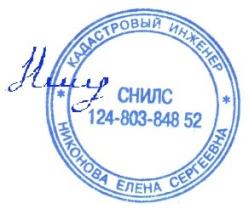 Схема расположения границ публичного сервитута	          Лист 1 из 47Схема расположения границ публичного сервитута	          Лист 1 из 47Обзорная схема границ публичного сервитута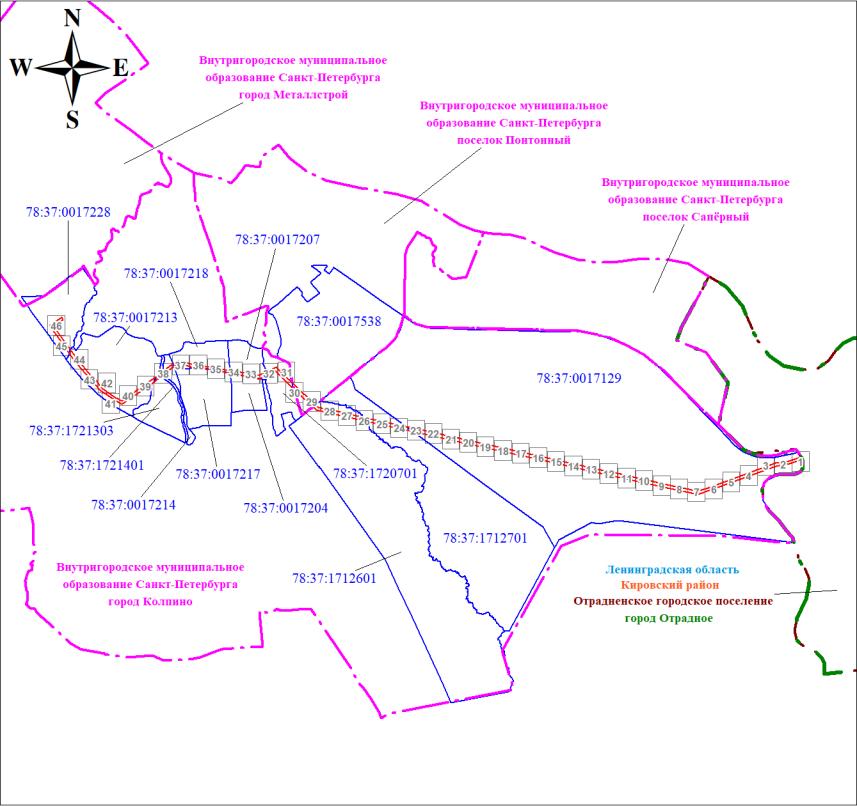 Обзорная схема границ публичного сервитутаМасштаб 1:74219Используемые условные знаки и обозначения: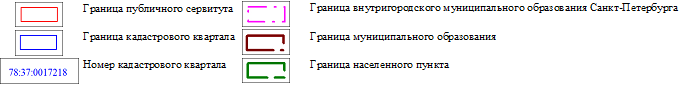 Масштаб 1:74219Используемые условные знаки и обозначения:Схема расположения границ публичного сервитута	                                              Лист 2 из 47Схема расположения границ публичного сервитута	                                              Лист 2 из 47Выносной лист № 1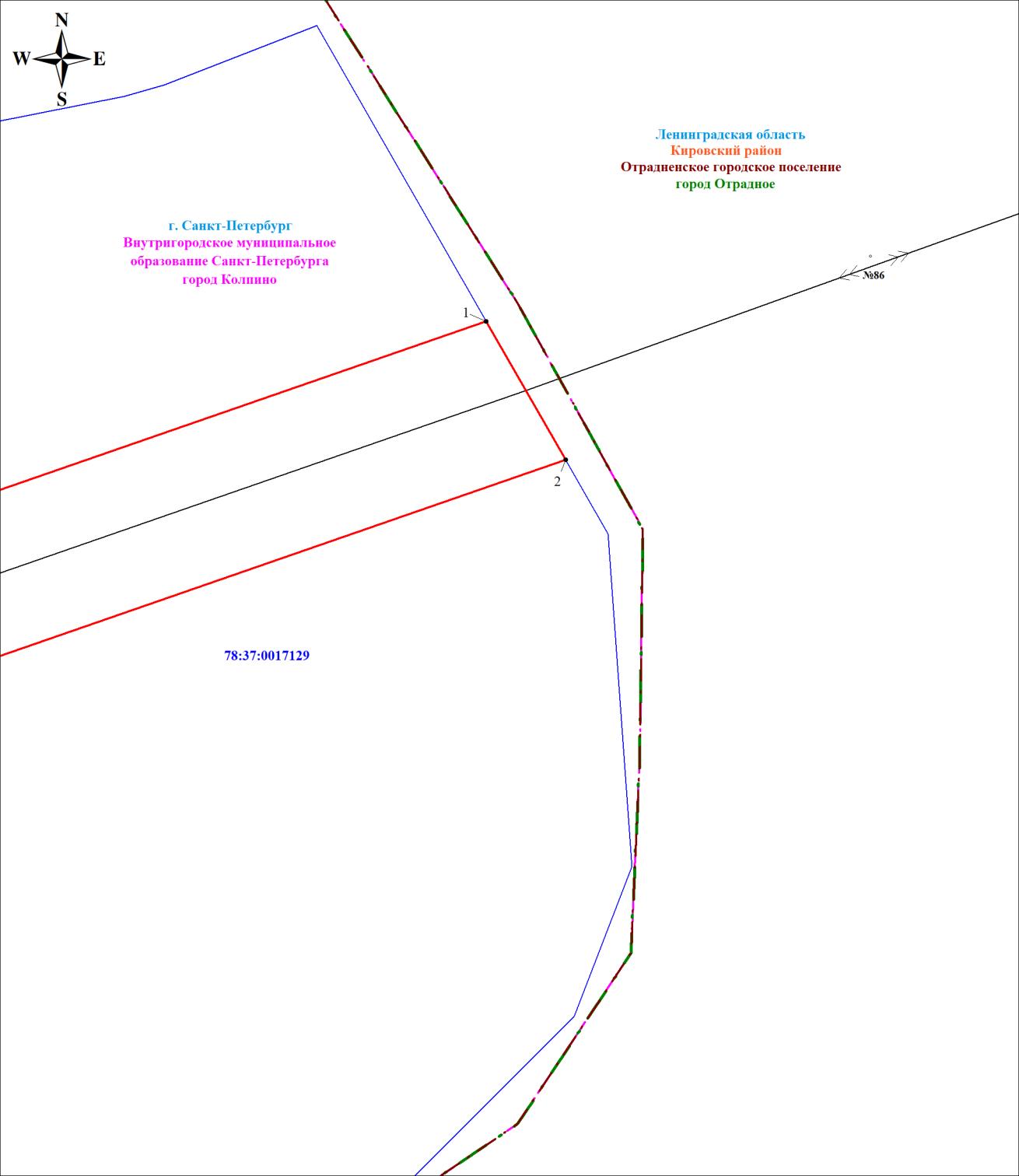 Выносной лист № 1Масштаб 1:1000Используемые условные знаки и обозначения: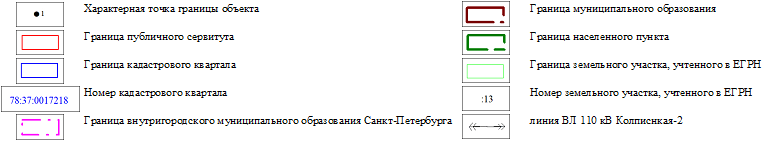 Масштаб 1:1000Используемые условные знаки и обозначения:Схема расположения границ публичного сервитута	                                              Лист 3 из 47Схема расположения границ публичного сервитута	                                              Лист 3 из 47Выносной лист № 2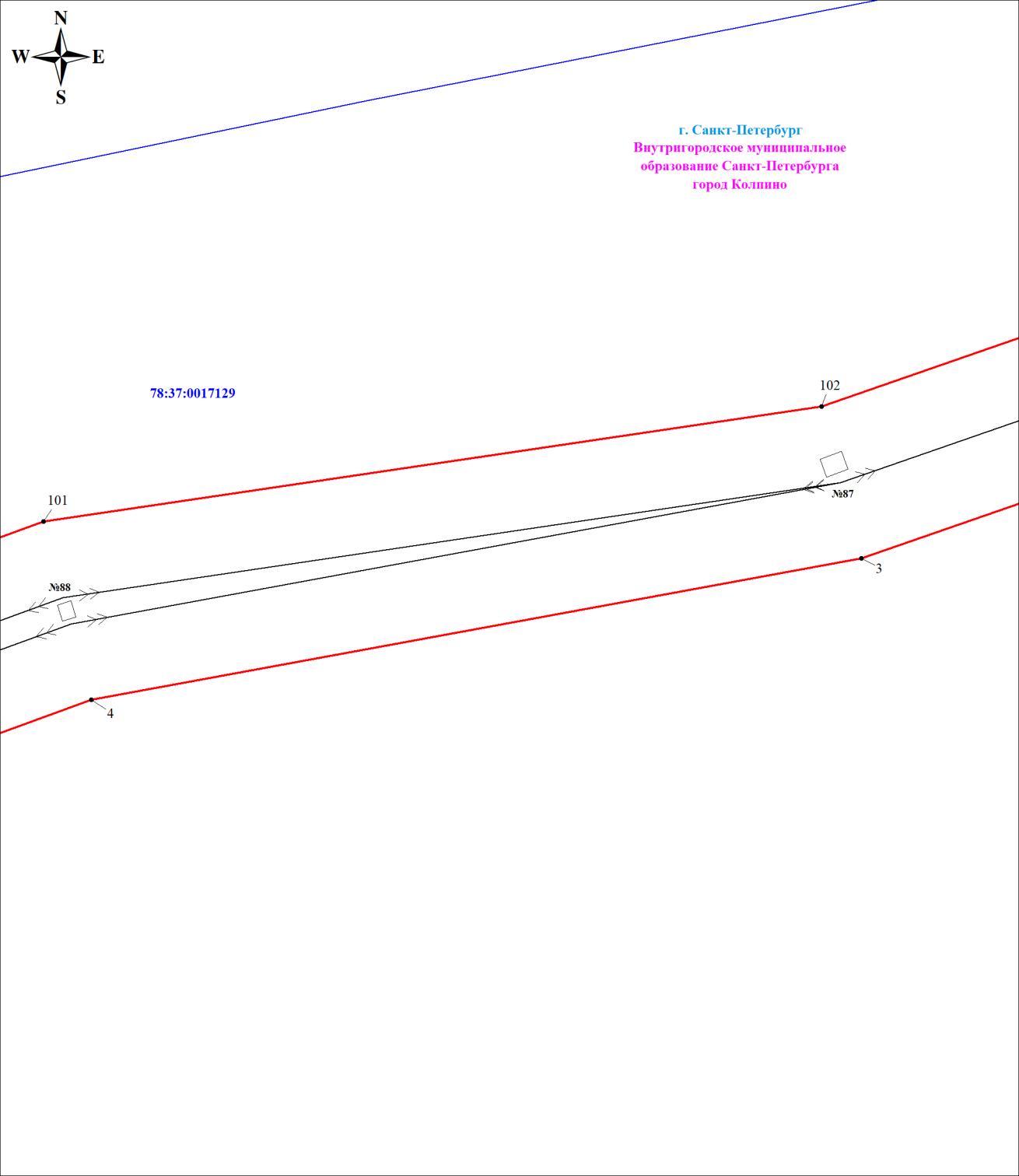 Выносной лист № 2Масштаб 1:1000Используемые условные знаки и обозначения: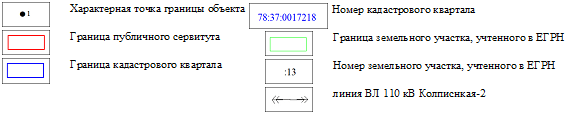 Масштаб 1:1000Используемые условные знаки и обозначения:Схема расположения границ публичного сервитута	                                              Лист 4 из 47Схема расположения границ публичного сервитута	                                              Лист 4 из 47Выносной лист № 3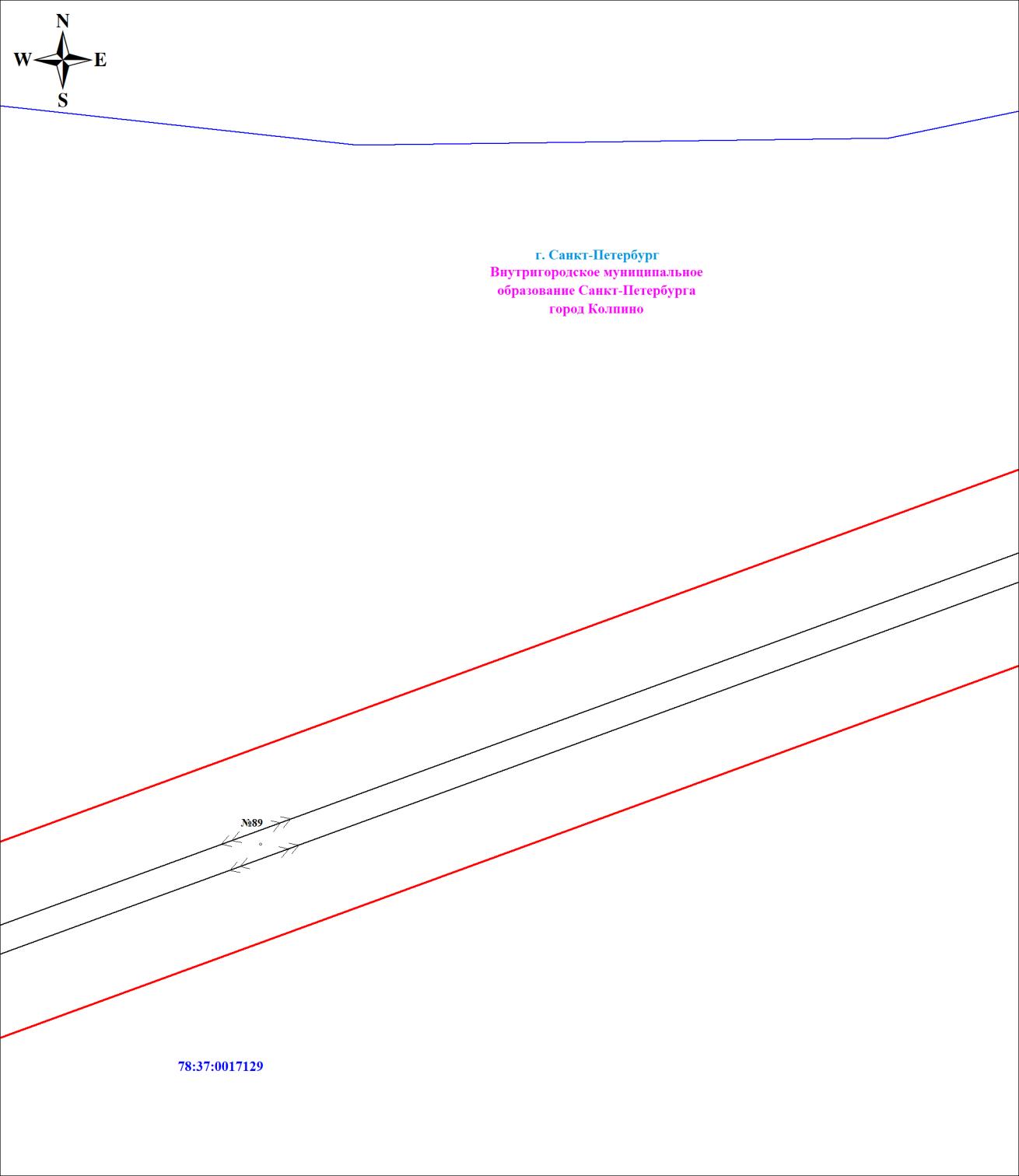 Выносной лист № 3Масштаб 1:1000Используемые условные знаки и обозначения:Масштаб 1:1000Используемые условные знаки и обозначения:Схема расположения границ публичного сервитута	                                              Лист 5 из 47Схема расположения границ публичного сервитута	                                              Лист 5 из 47Выносной лист № 4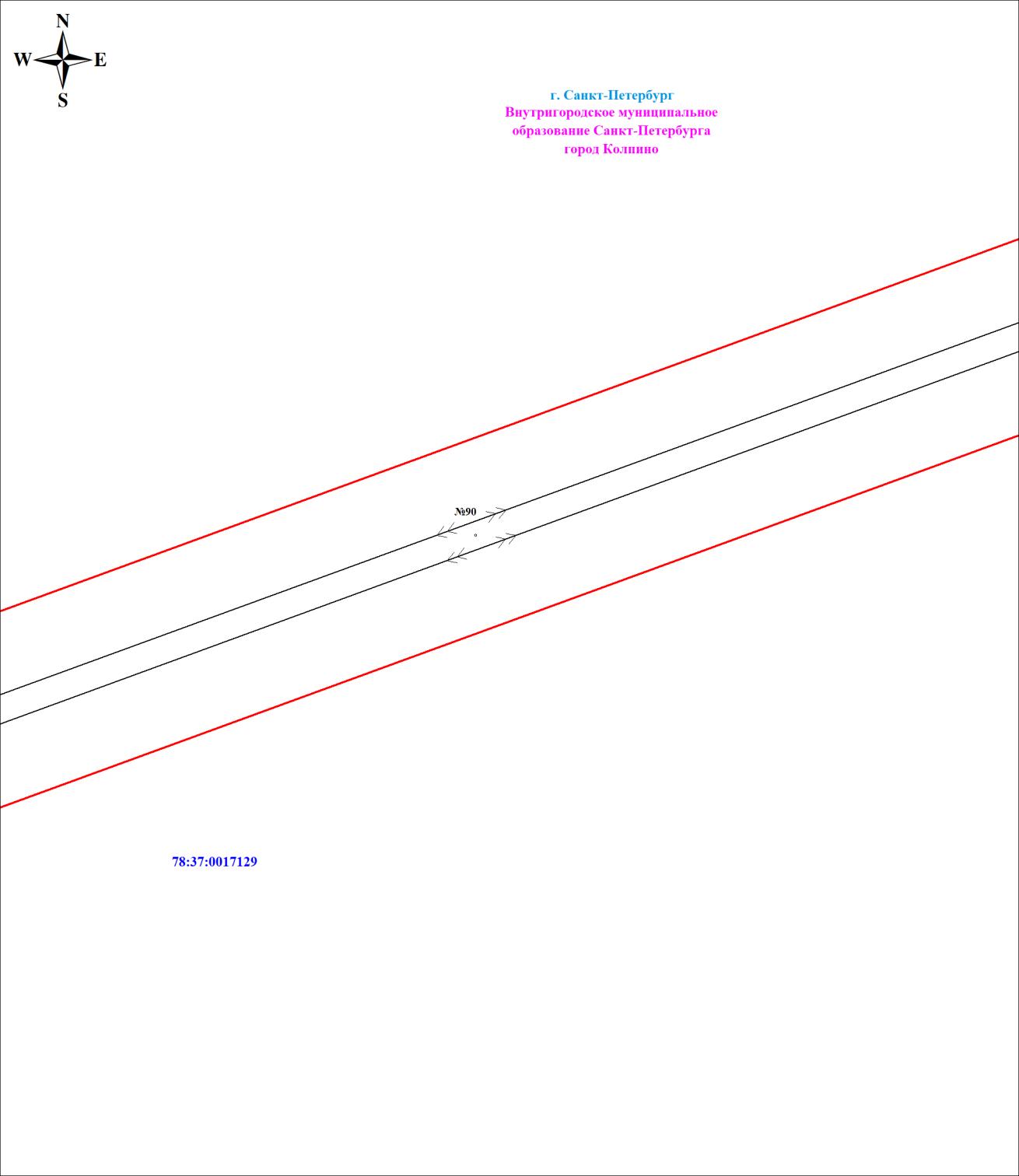 Выносной лист № 4Масштаб 1:1000Используемые условные знаки и обозначения:Масштаб 1:1000Используемые условные знаки и обозначения:Схема расположения границ публичного сервитута	                                              Лист 6 из 47Схема расположения границ публичного сервитута	                                              Лист 6 из 47Выносной лист № 5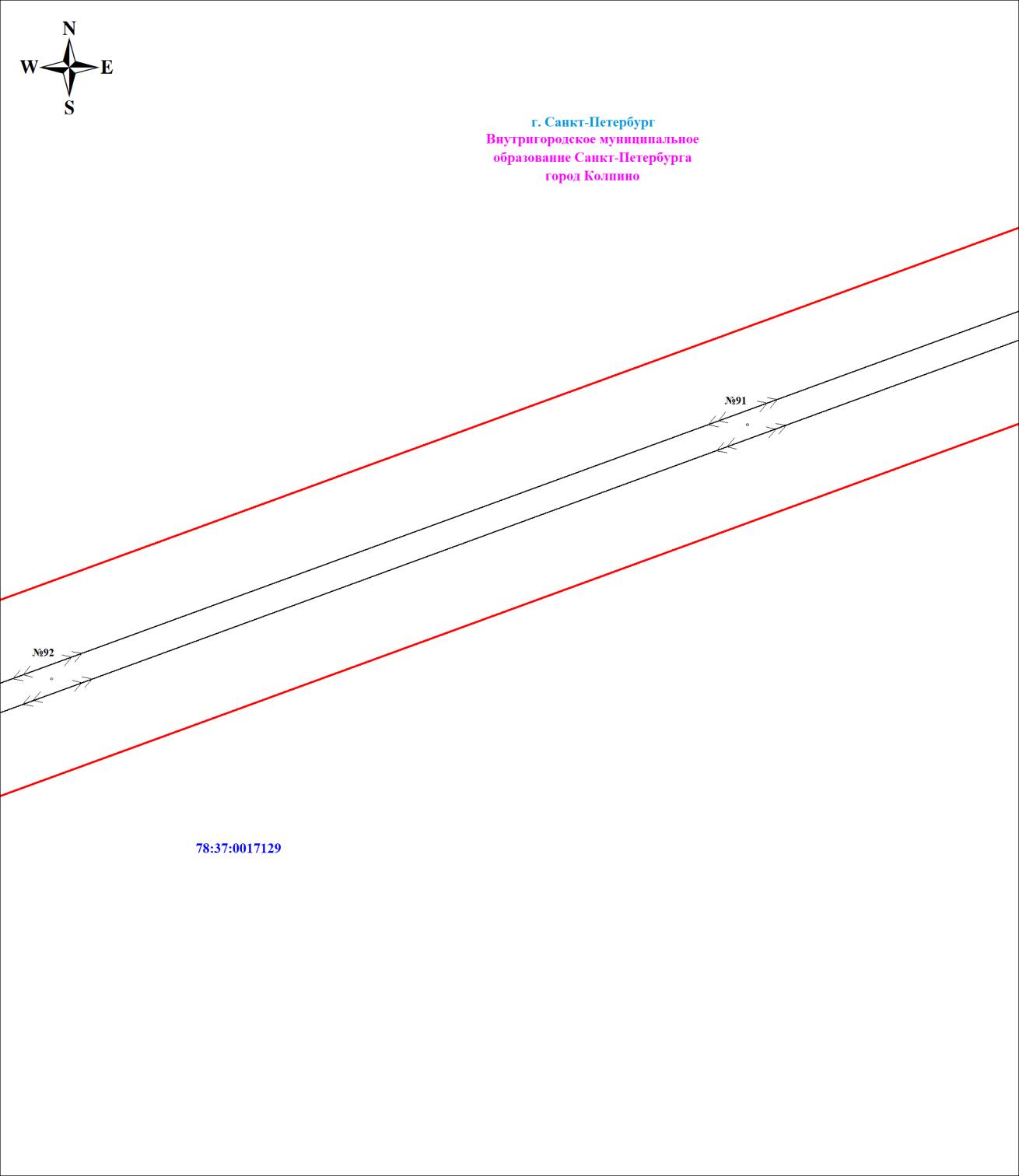 Выносной лист № 5Масштаб 1:1000Используемые условные знаки и обозначения:Масштаб 1:1000Используемые условные знаки и обозначения:Схема расположения границ публичного сервитута	                                              Лист 7 из 47Схема расположения границ публичного сервитута	                                              Лист 7 из 47Выносной лист № 6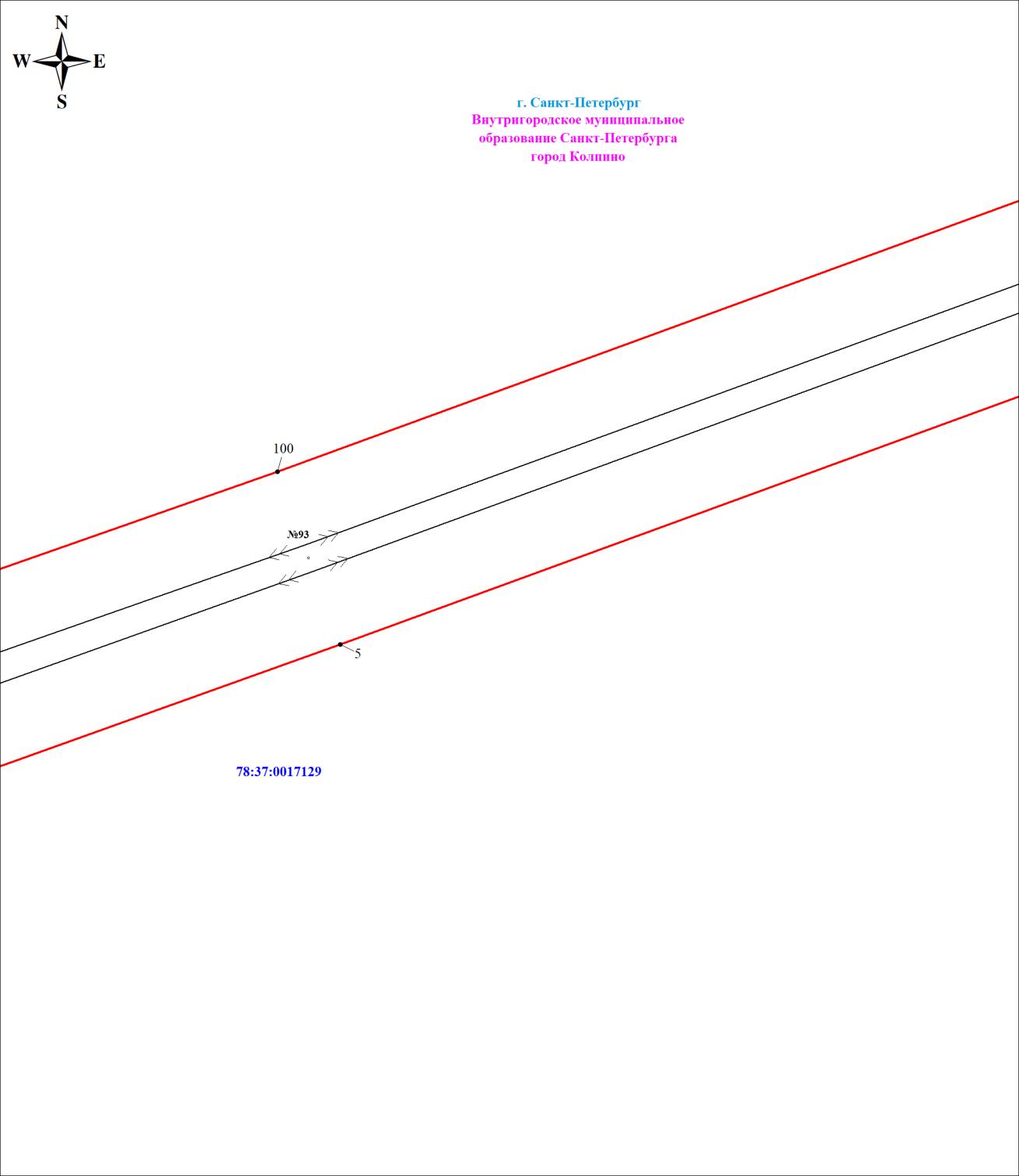 Выносной лист № 6Масштаб 1:1000Используемые условные знаки и обозначения:Масштаб 1:1000Используемые условные знаки и обозначения:Схема расположения границ публичного сервитута	                                              Лист 8 из 47Схема расположения границ публичного сервитута	                                              Лист 8 из 47Выносной лист № 7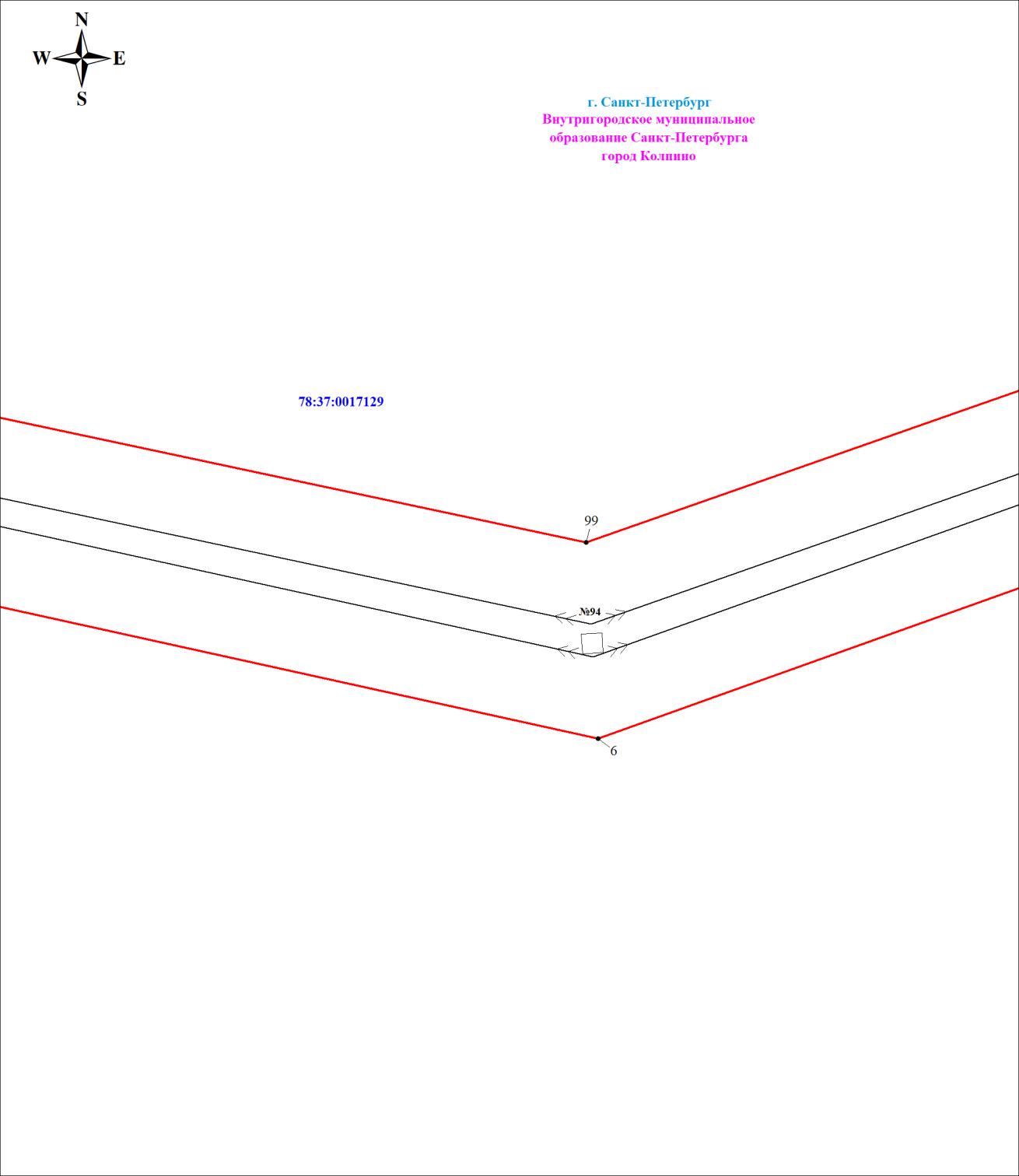 Выносной лист № 7Масштаб 1:1000Используемые условные знаки и обозначения:Масштаб 1:1000Используемые условные знаки и обозначения:Схема расположения границ публичного сервитута	                                              Лист 9 из 47Схема расположения границ публичного сервитута	                                              Лист 9 из 47Выносной лист № 8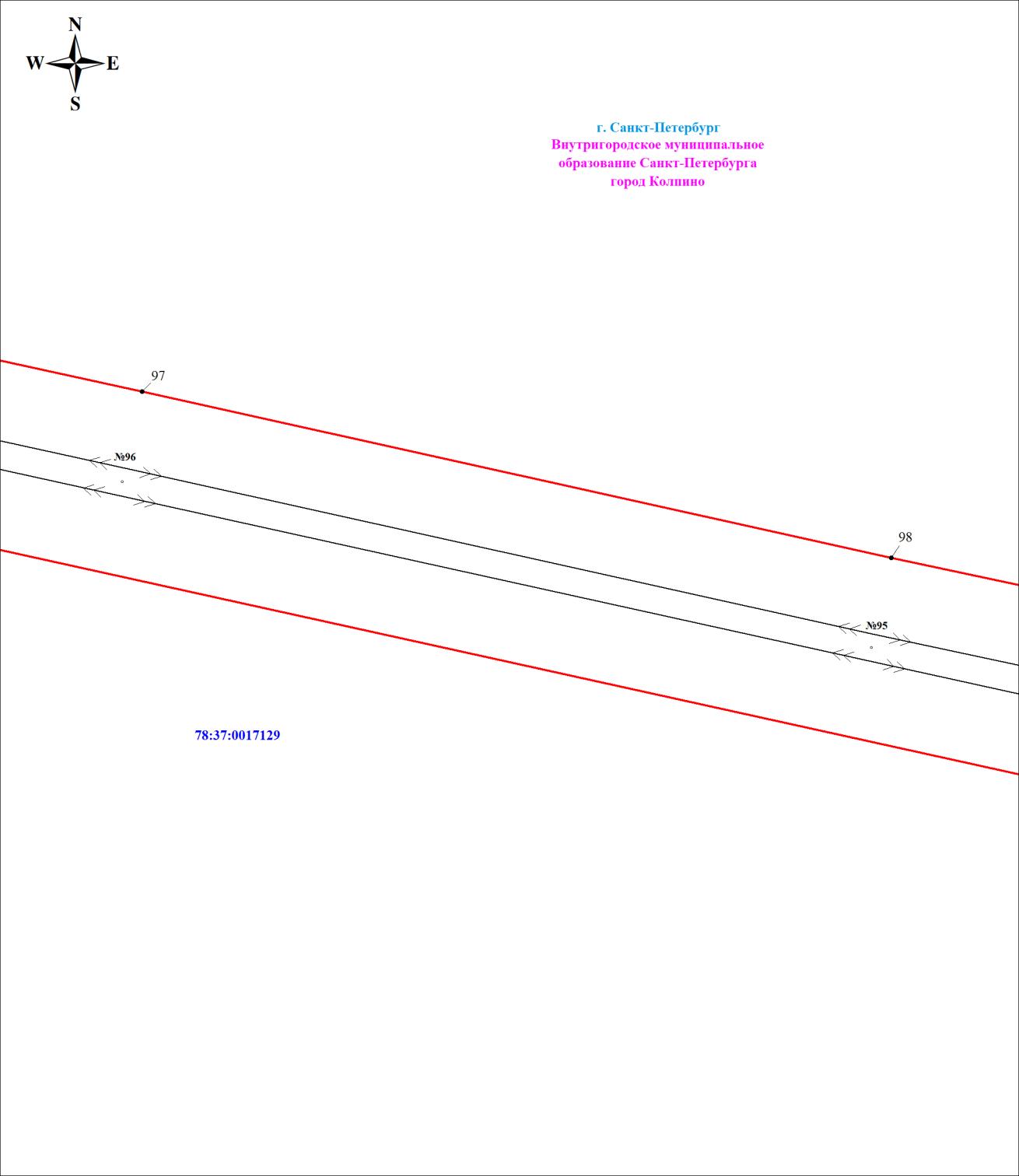 Выносной лист № 8Масштаб 1:1000Используемые условные знаки и обозначения:Масштаб 1:1000Используемые условные знаки и обозначения:Схема расположения границ публичного сервитута	                                              Лист 10 из 47Схема расположения границ публичного сервитута	                                              Лист 10 из 47Выносной лист № 9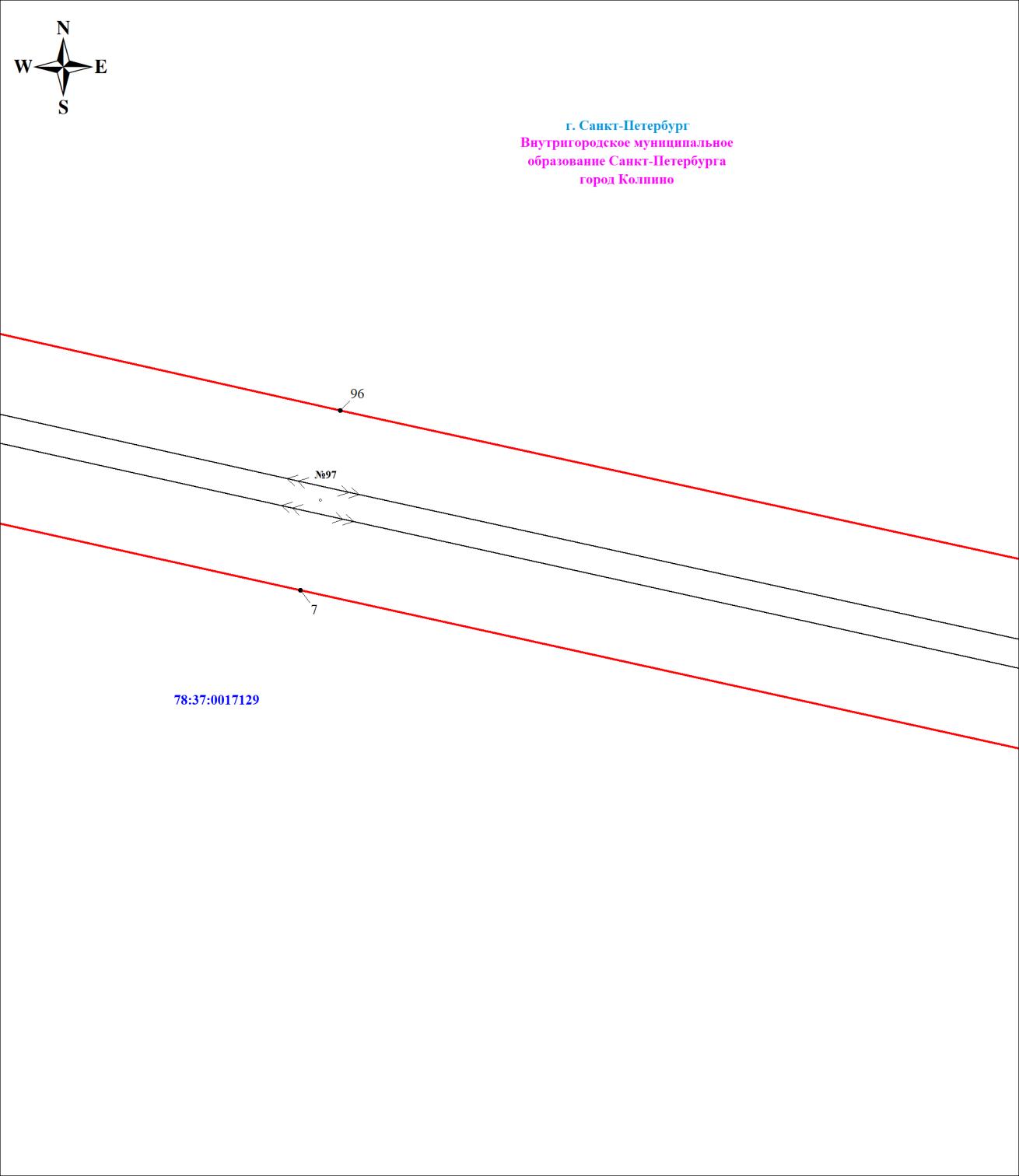 Выносной лист № 9Масштаб 1:1000Используемые условные знаки и обозначения:Масштаб 1:1000Используемые условные знаки и обозначения:Схема расположения границ публичного сервитута	                                              Лист 11 из 47Схема расположения границ публичного сервитута	                                              Лист 11 из 47Выносной лист № 10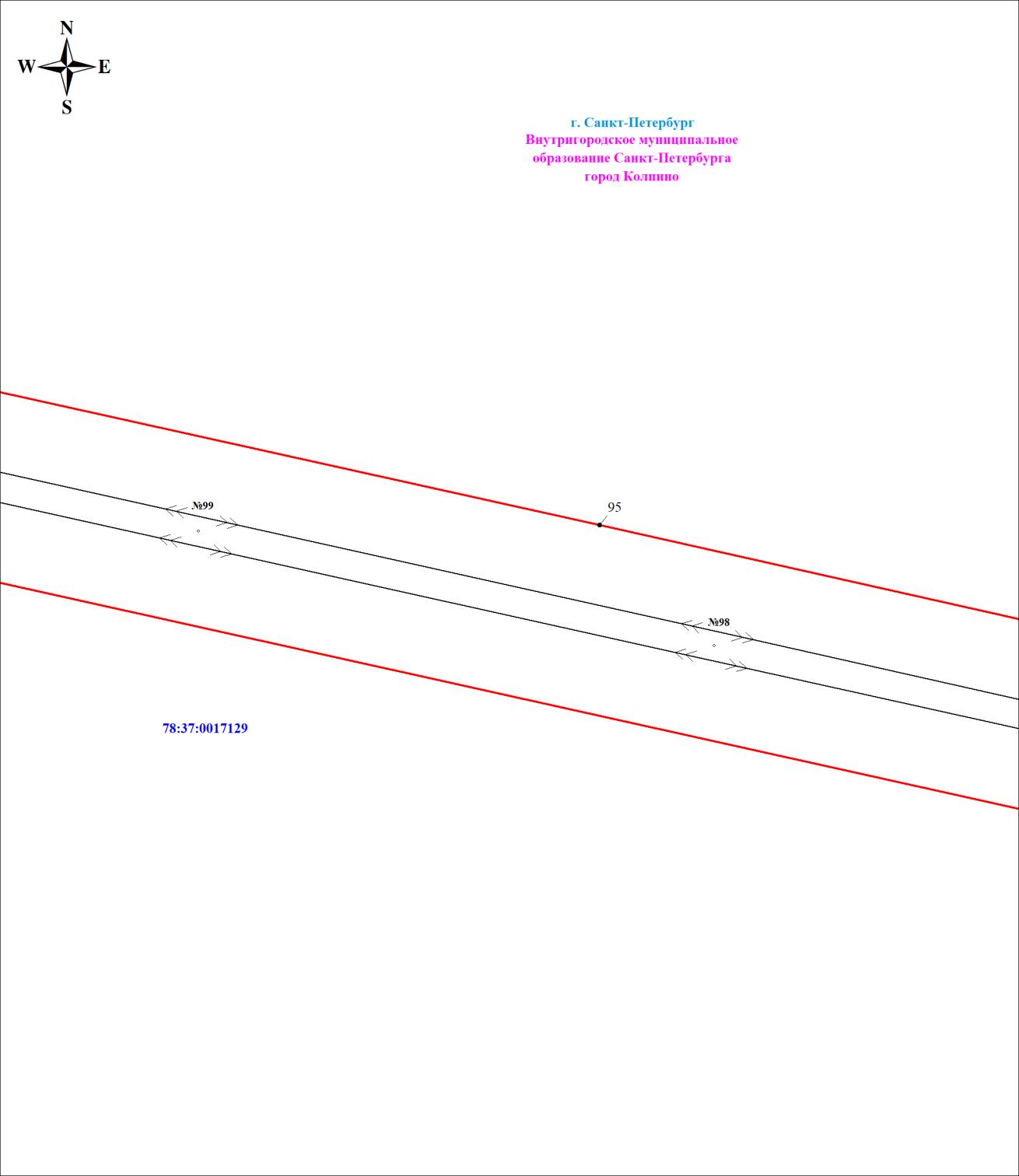 Выносной лист № 10Масштаб 1:1000Используемые условные знаки и обозначения:Масштаб 1:1000Используемые условные знаки и обозначения:Схема расположения границ публичного сервитута	                                              Лист 12 из 47Схема расположения границ публичного сервитута	                                              Лист 12 из 47Выносной лист № 11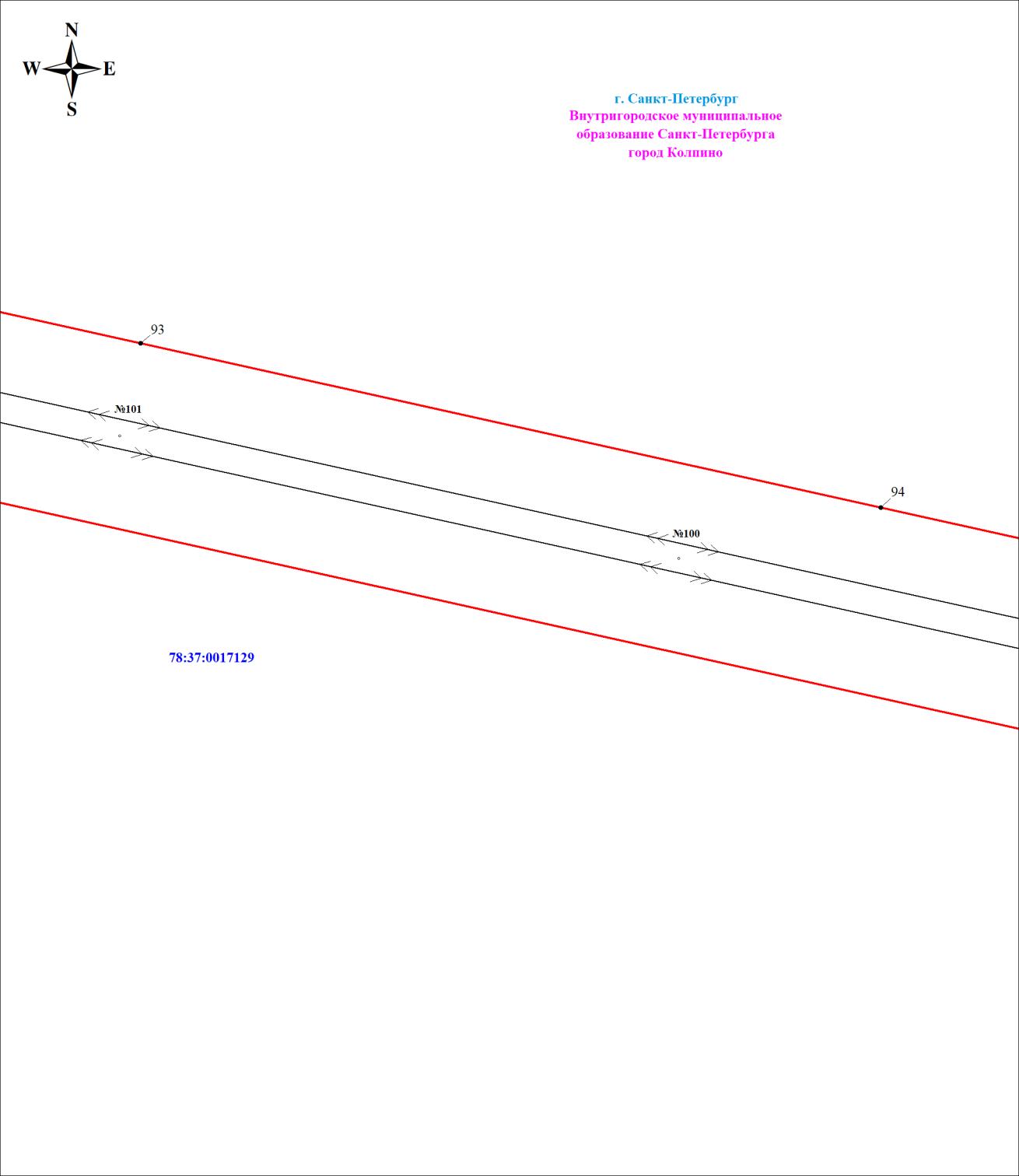 Выносной лист № 11Масштаб 1:1000Используемые условные знаки и обозначения:Масштаб 1:1000Используемые условные знаки и обозначения:Схема расположения границ публичного сервитута	                                              Лист 13 из 47Схема расположения границ публичного сервитута	                                              Лист 13 из 47Выносной лист № 12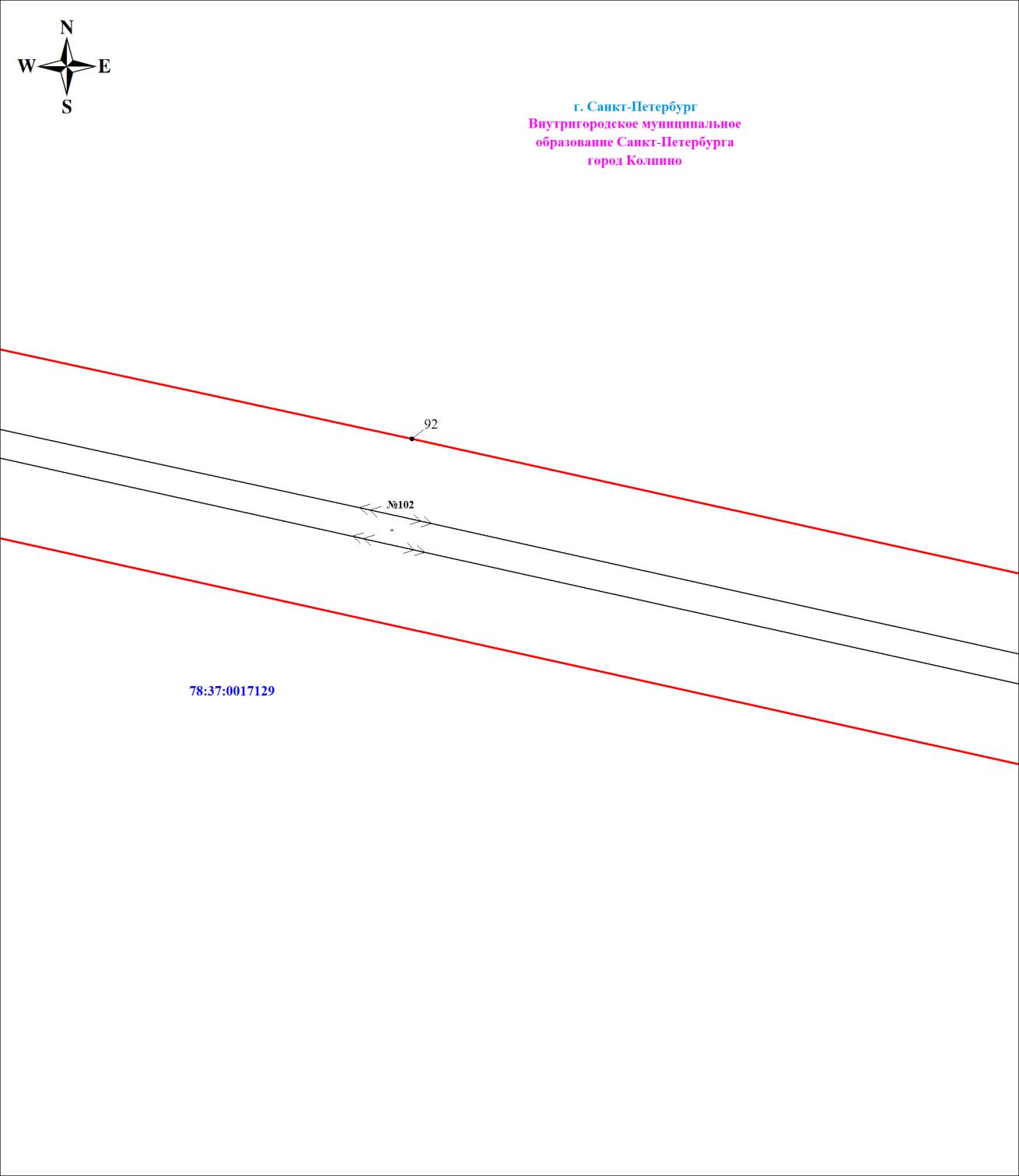 Выносной лист № 12Масштаб 1:1000Используемые условные знаки и обозначения:Масштаб 1:1000Используемые условные знаки и обозначения:Схема расположения границ публичного сервитута	                                              Лист 14 из 47Схема расположения границ публичного сервитута	                                              Лист 14 из 47Выносной лист № 13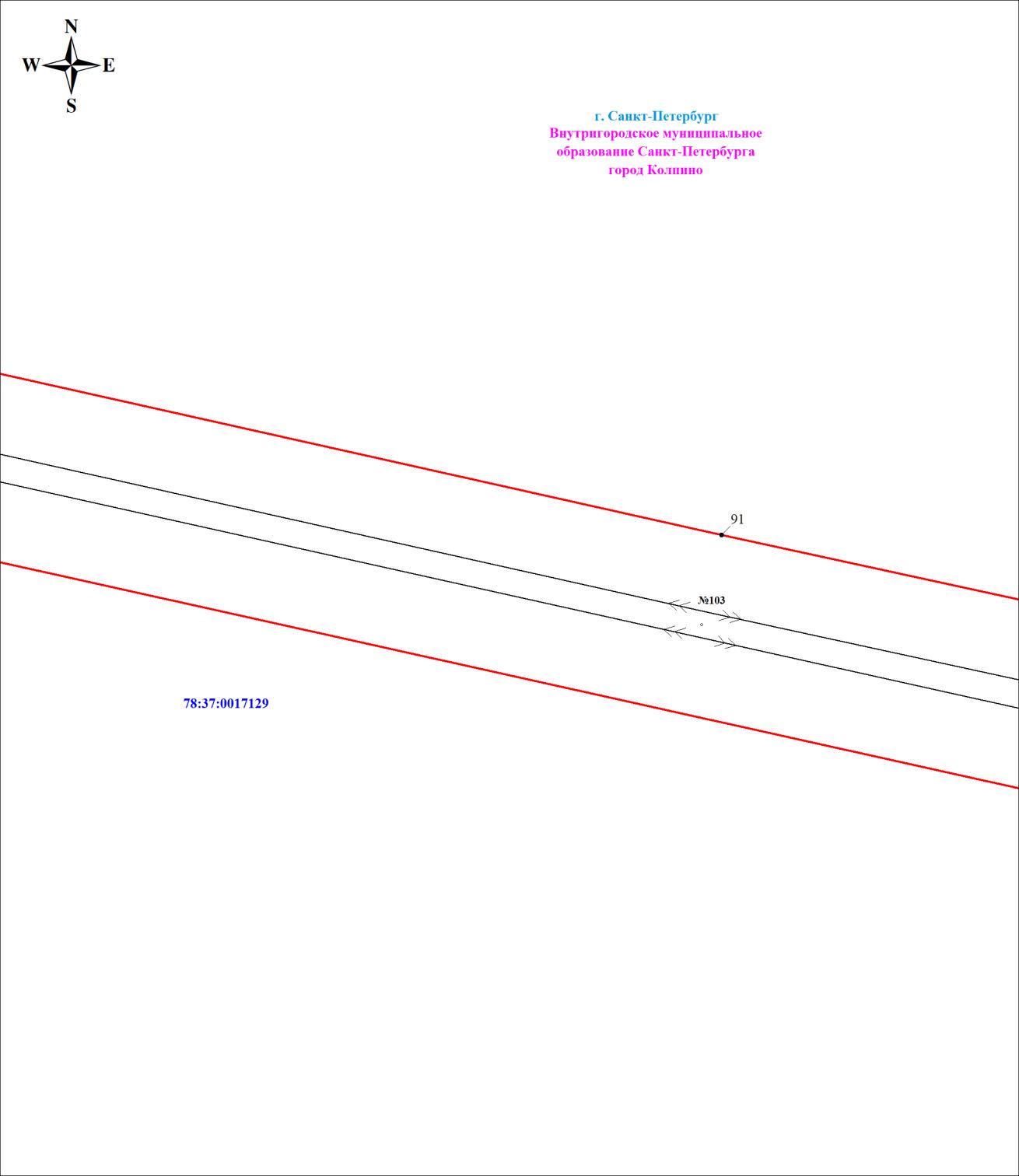 Выносной лист № 13Масштаб 1:1000Используемые условные знаки и обозначения:Масштаб 1:1000Используемые условные знаки и обозначения:Схема расположения границ публичного сервитута	                                              Лист 15 из 47Схема расположения границ публичного сервитута	                                              Лист 15 из 47Выносной лист № 14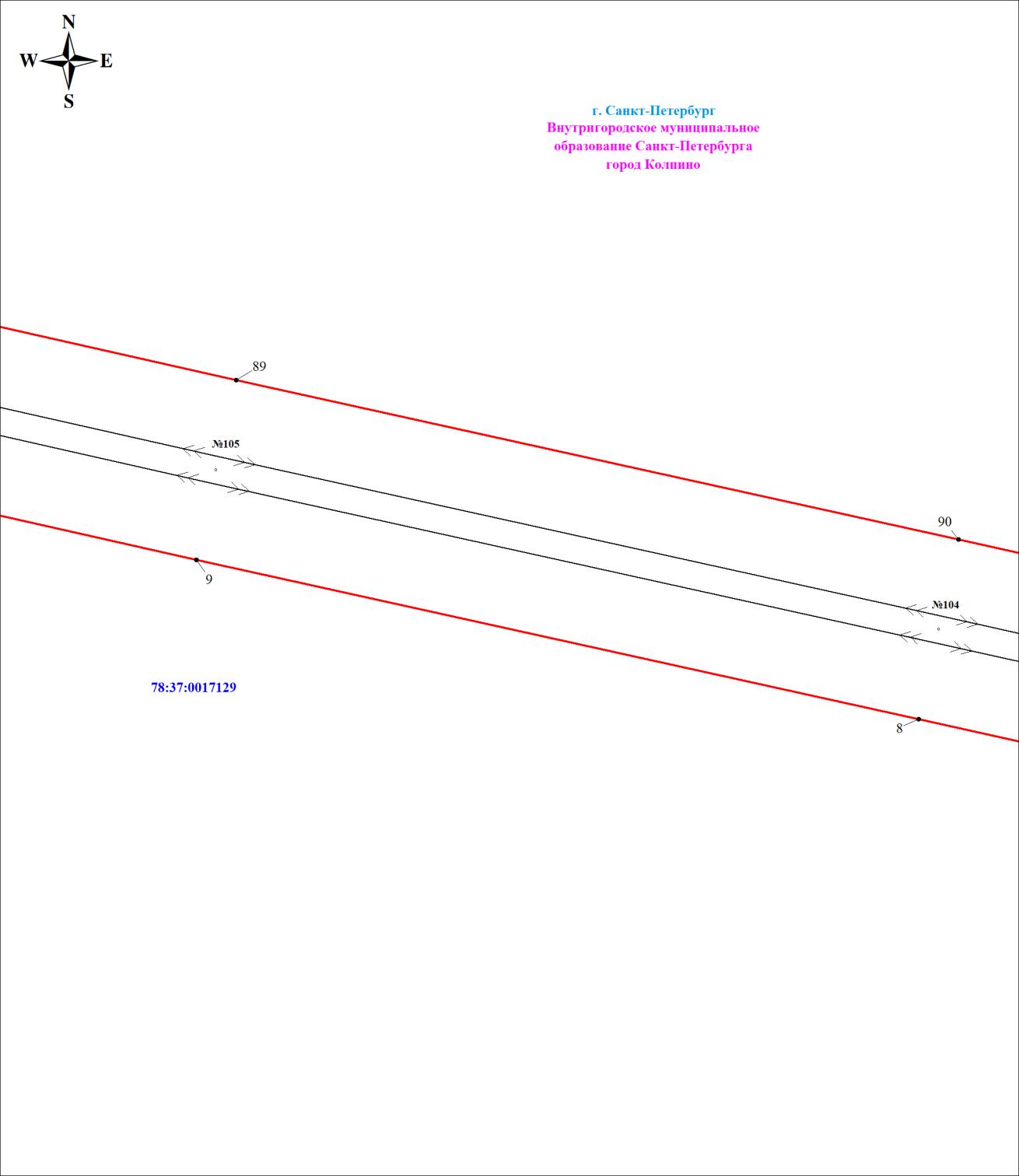 Выносной лист № 14Масштаб 1:1000Используемые условные знаки и обозначения:Масштаб 1:1000Используемые условные знаки и обозначения:Схема расположения границ публичного сервитута	                                              Лист 16 из 47Схема расположения границ публичного сервитута	                                              Лист 16 из 47Выносной лист № 15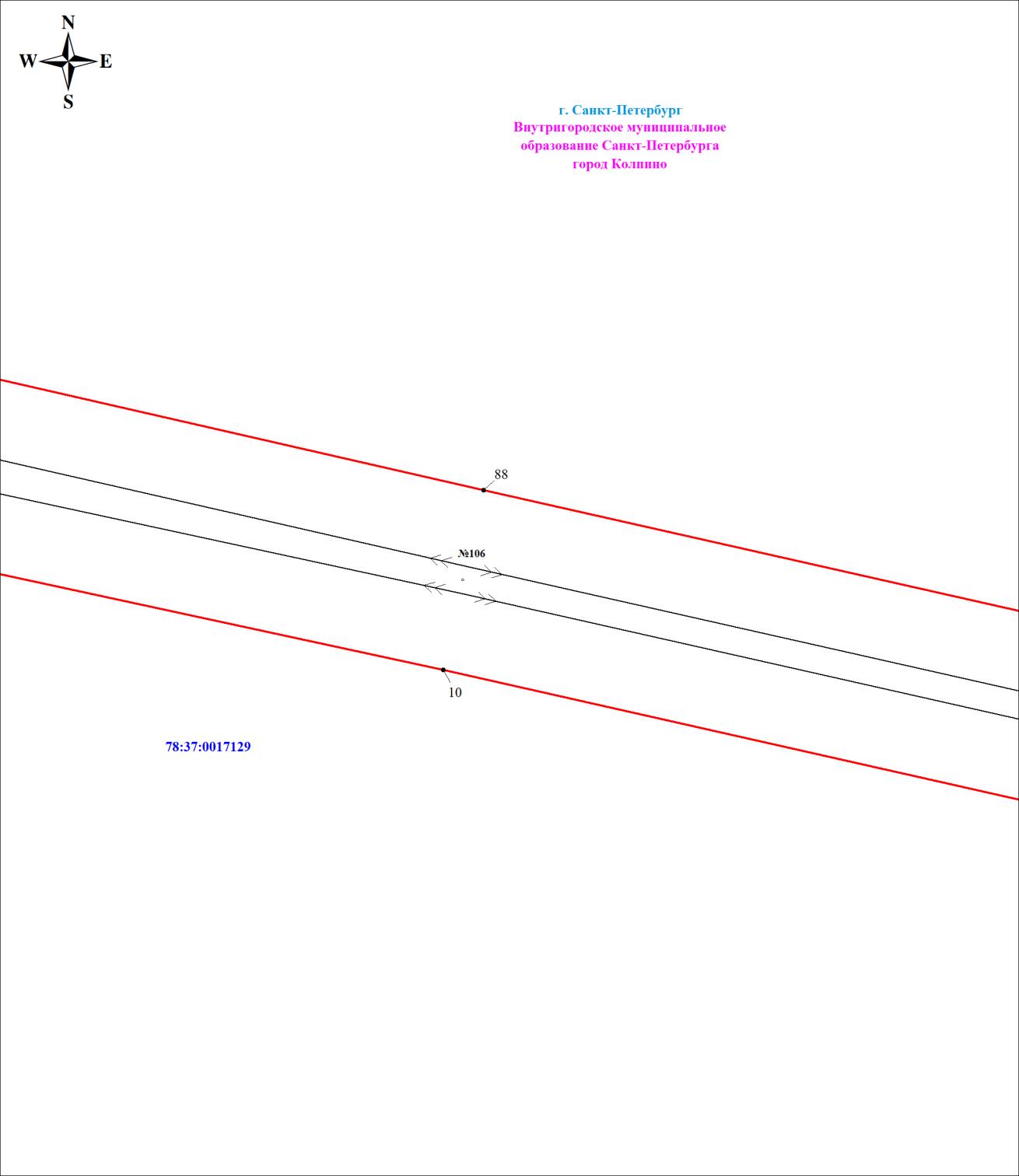 Выносной лист № 15Масштаб 1:1000Используемые условные знаки и обозначения:Масштаб 1:1000Используемые условные знаки и обозначения:Схема расположения границ публичного сервитута	                                              Лист 17 из 47Схема расположения границ публичного сервитута	                                              Лист 17 из 47Выносной лист № 16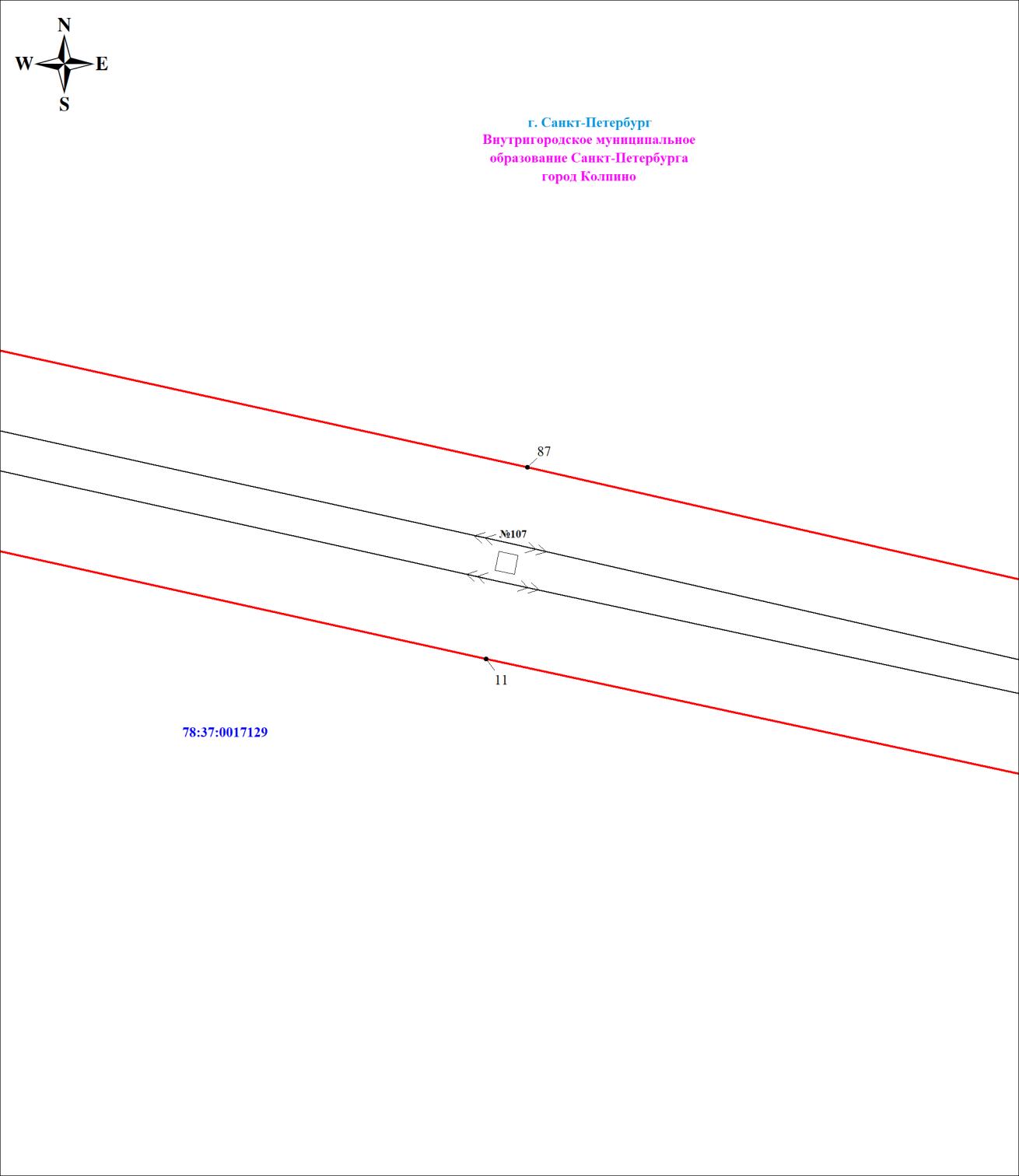 Выносной лист № 16Масштаб 1:1000Используемые условные знаки и обозначения:Масштаб 1:1000Используемые условные знаки и обозначения:Схема расположения границ публичного сервитута	                                              Лист 18 из 47Схема расположения границ публичного сервитута	                                              Лист 18 из 47Выносной лист № 17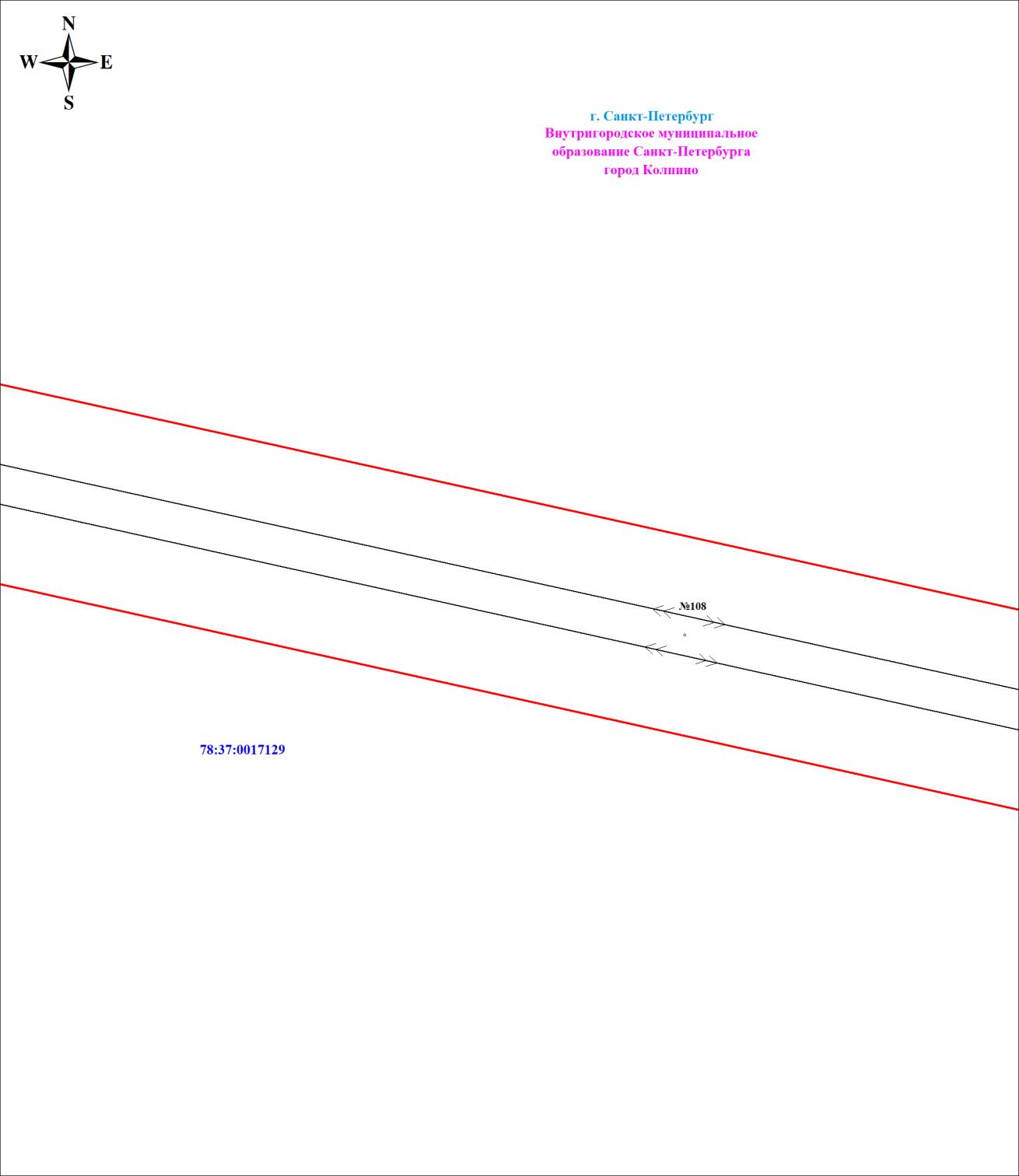 Выносной лист № 17Масштаб 1:1000Используемые условные знаки и обозначения:Масштаб 1:1000Используемые условные знаки и обозначения:Схема расположения границ публичного сервитута	                                              Лист 19 из 47Схема расположения границ публичного сервитута	                                              Лист 19 из 47Выносной лист № 18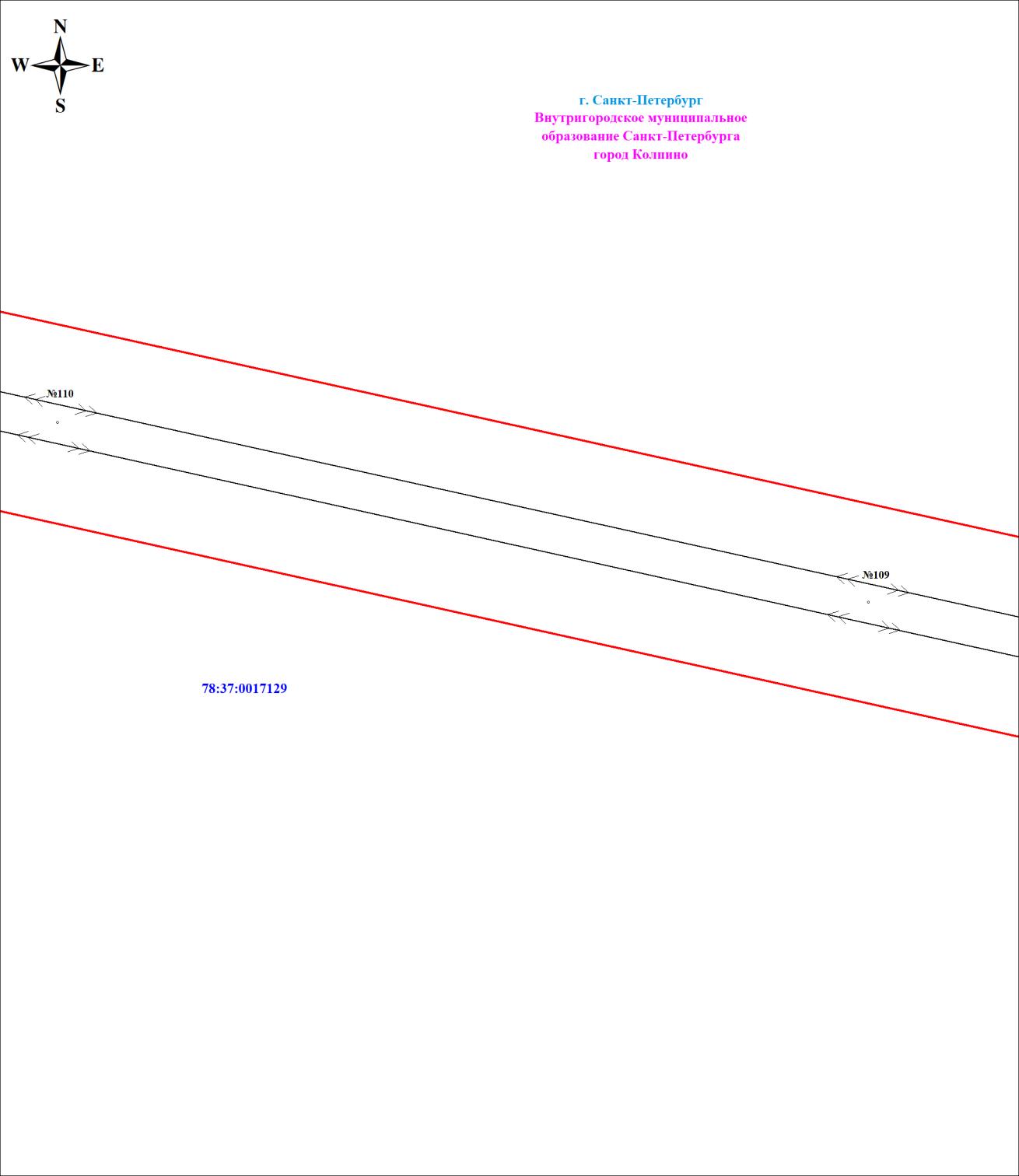 Выносной лист № 18Масштаб 1:1000Используемые условные знаки и обозначения:Масштаб 1:1000Используемые условные знаки и обозначения:Схема расположения границ публичного сервитута	                                              Лист 20 из 47Схема расположения границ публичного сервитута	                                              Лист 20 из 47Выносной лист № 19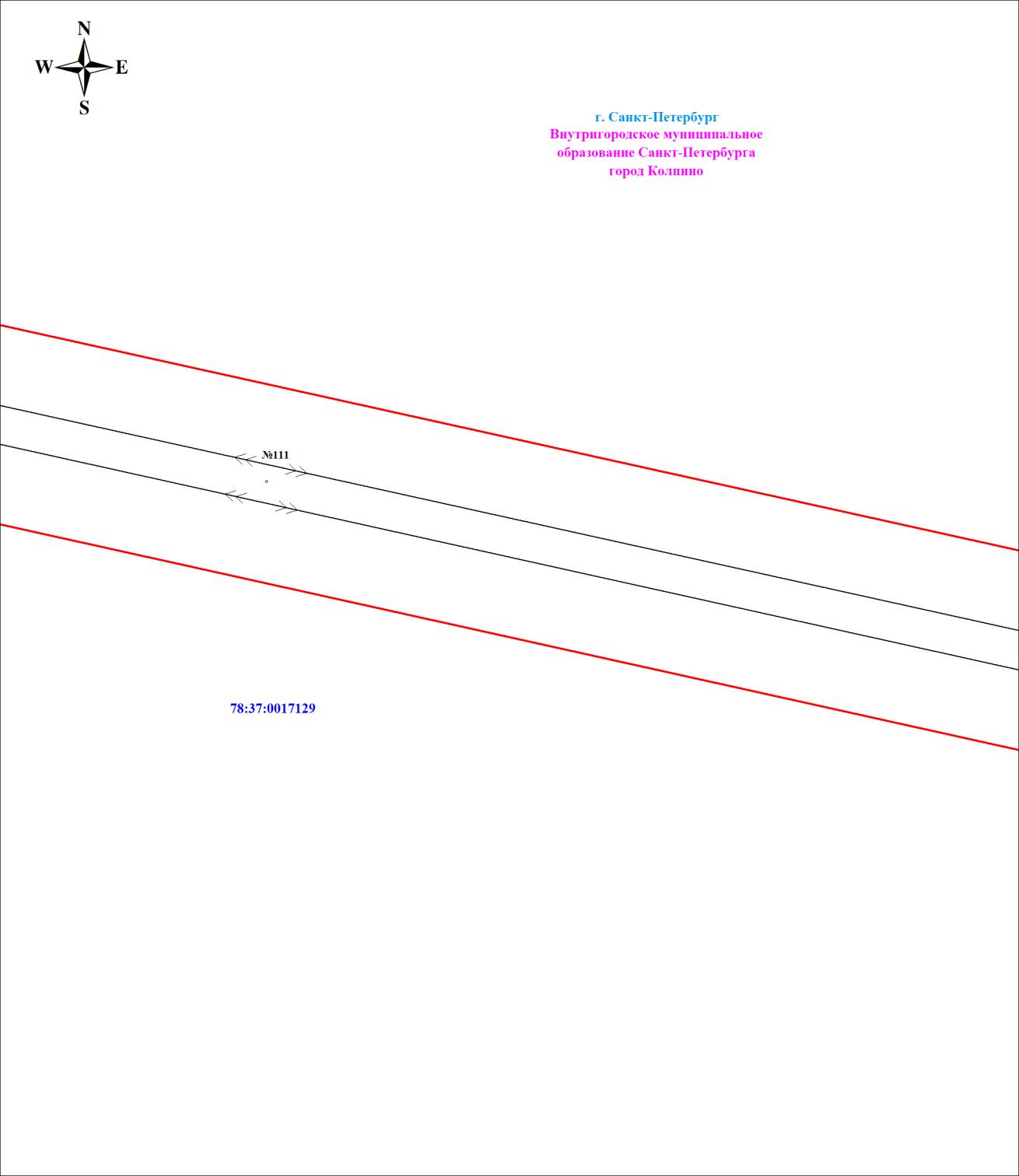 Выносной лист № 19Масштаб 1:1000Используемые условные знаки и обозначения:Масштаб 1:1000Используемые условные знаки и обозначения:Схема расположения границ публичного сервитута	                                              Лист 21 из 47Схема расположения границ публичного сервитута	                                              Лист 21 из 47Выносной лист № 20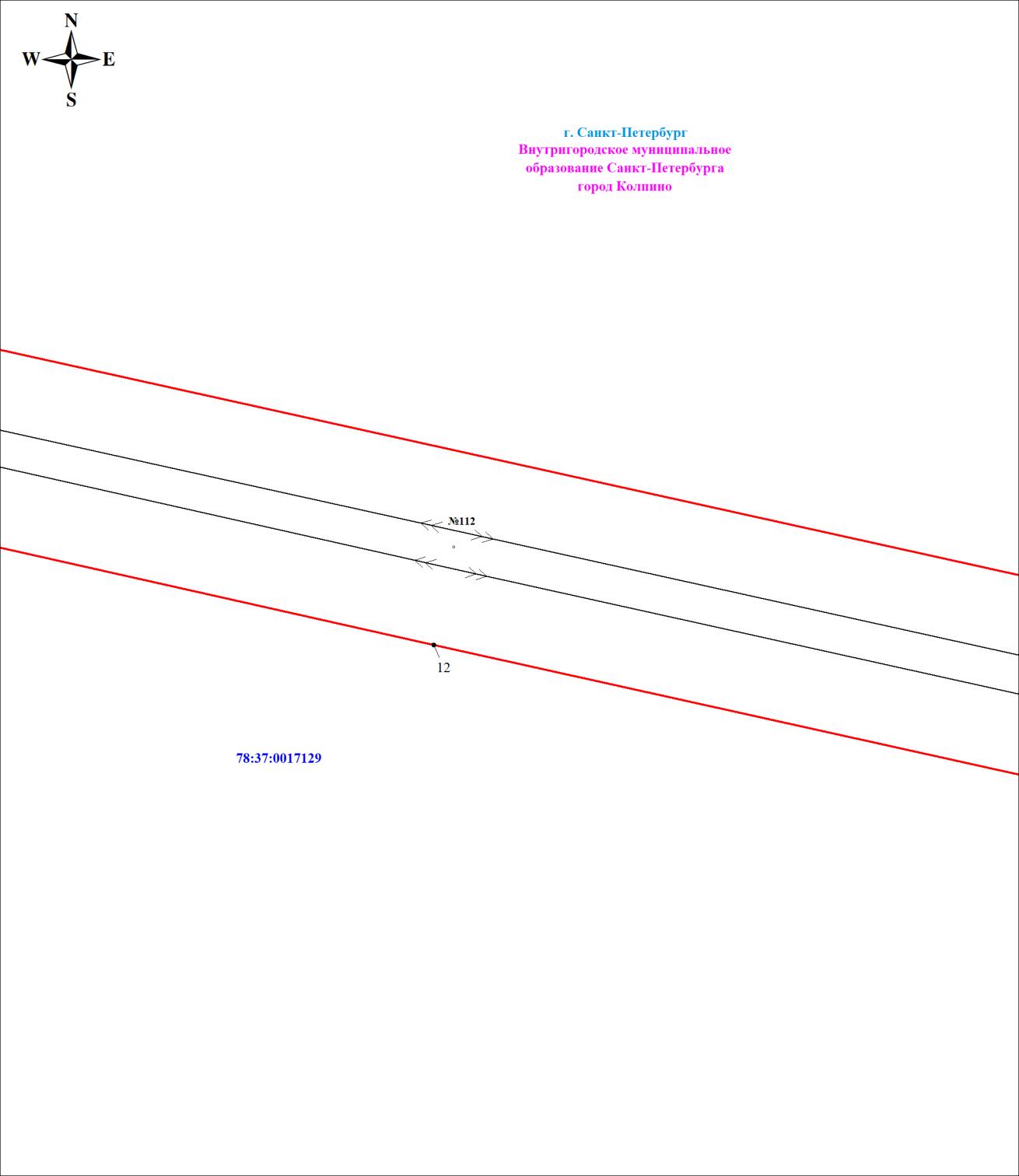 Выносной лист № 20Масштаб 1:1000Используемые условные знаки и обозначения:Масштаб 1:1000Используемые условные знаки и обозначения:Схема расположения границ публичного сервитута	                                              Лист 22 из 47Схема расположения границ публичного сервитута	                                              Лист 22 из 47Выносной лист № 21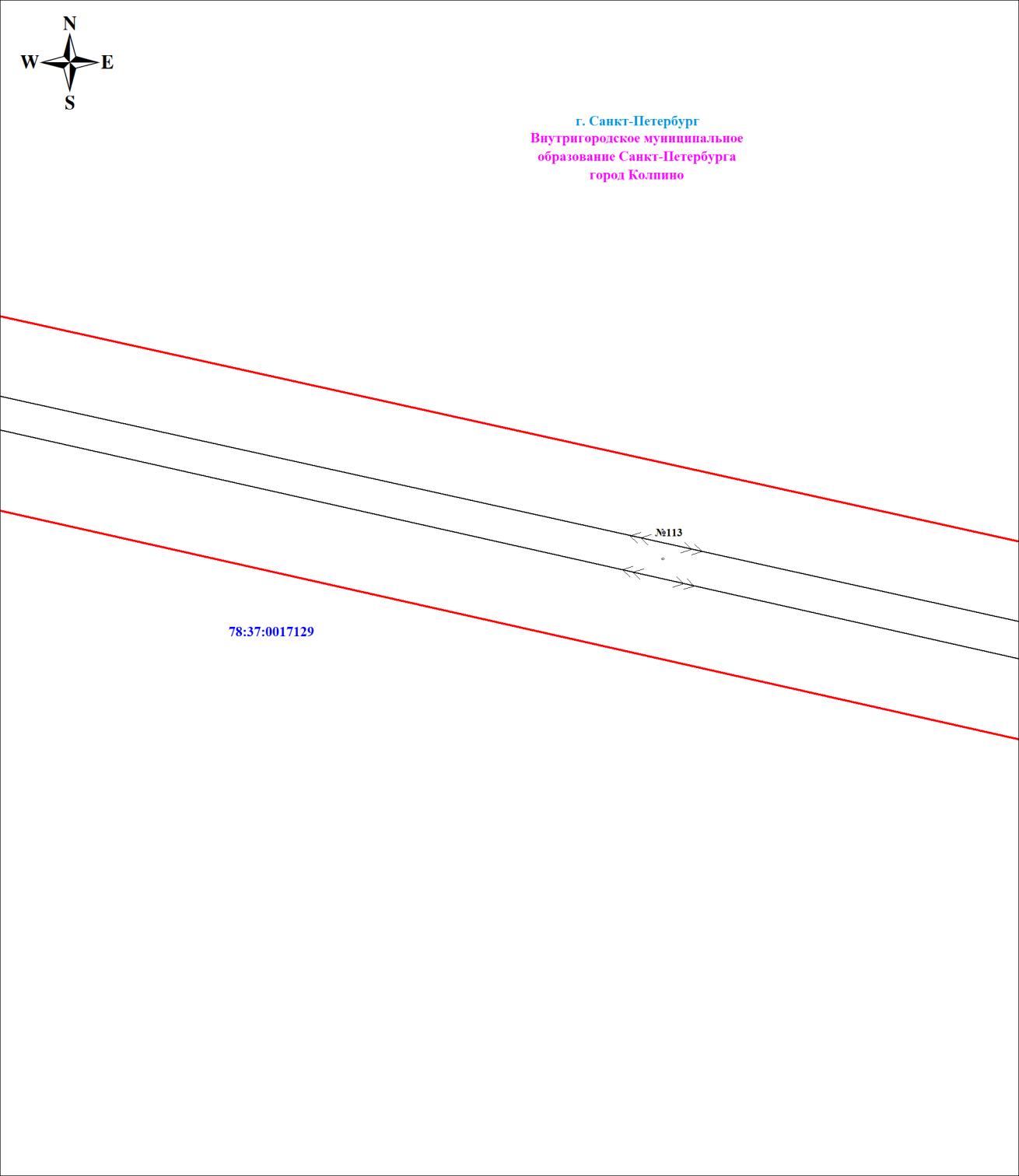 Выносной лист № 21Масштаб 1:1000Используемые условные знаки и обозначения:Масштаб 1:1000Используемые условные знаки и обозначения:Схема расположения границ публичного сервитута	                                              Лист 23 из 47Схема расположения границ публичного сервитута	                                              Лист 23 из 47Выносной лист № 22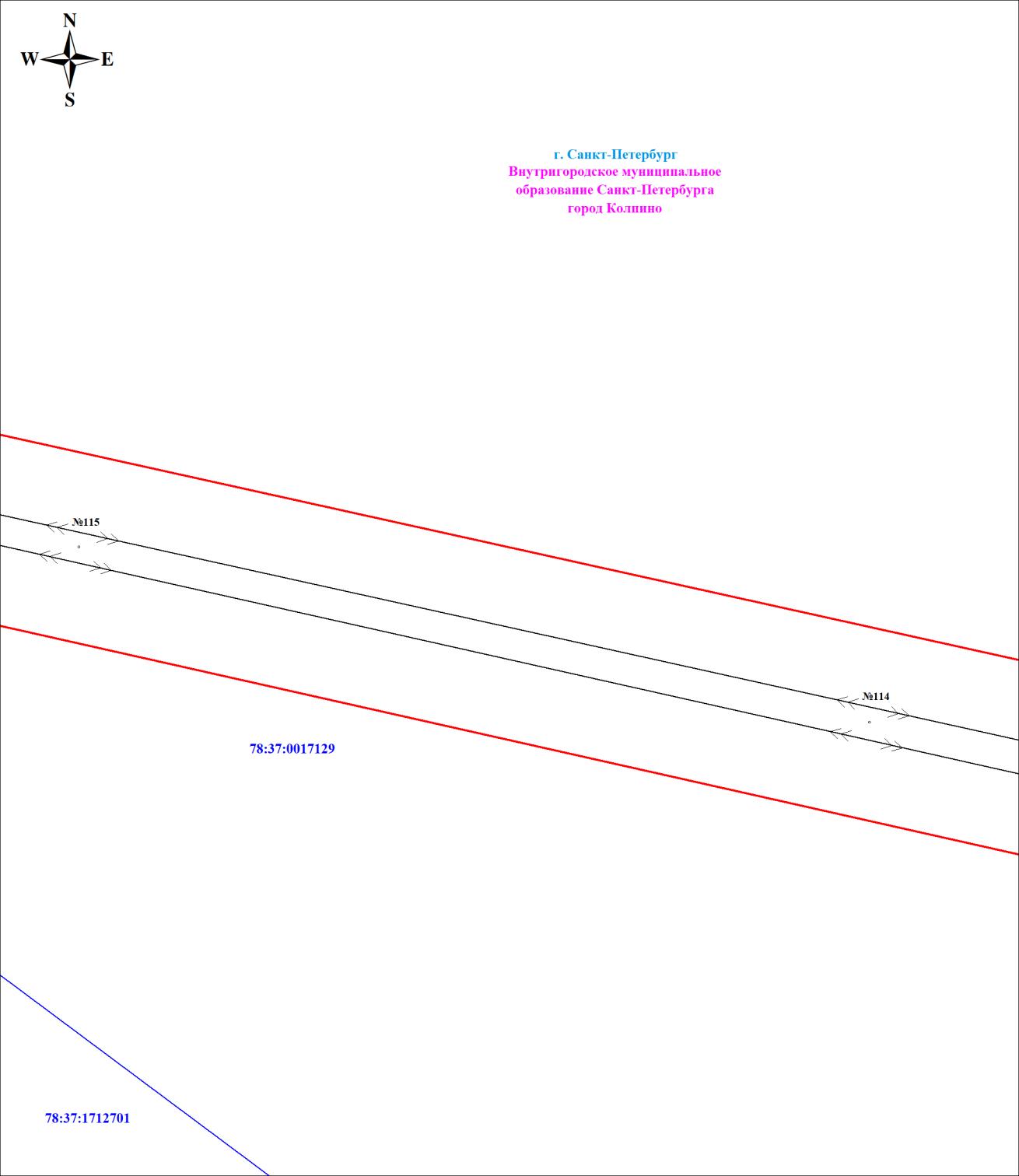 Выносной лист № 22Масштаб 1:1000Используемые условные знаки и обозначения:Масштаб 1:1000Используемые условные знаки и обозначения:Схема расположения границ публичного сервитута	                                              Лист 24 из 47Схема расположения границ публичного сервитута	                                              Лист 24 из 47Выносной лист № 23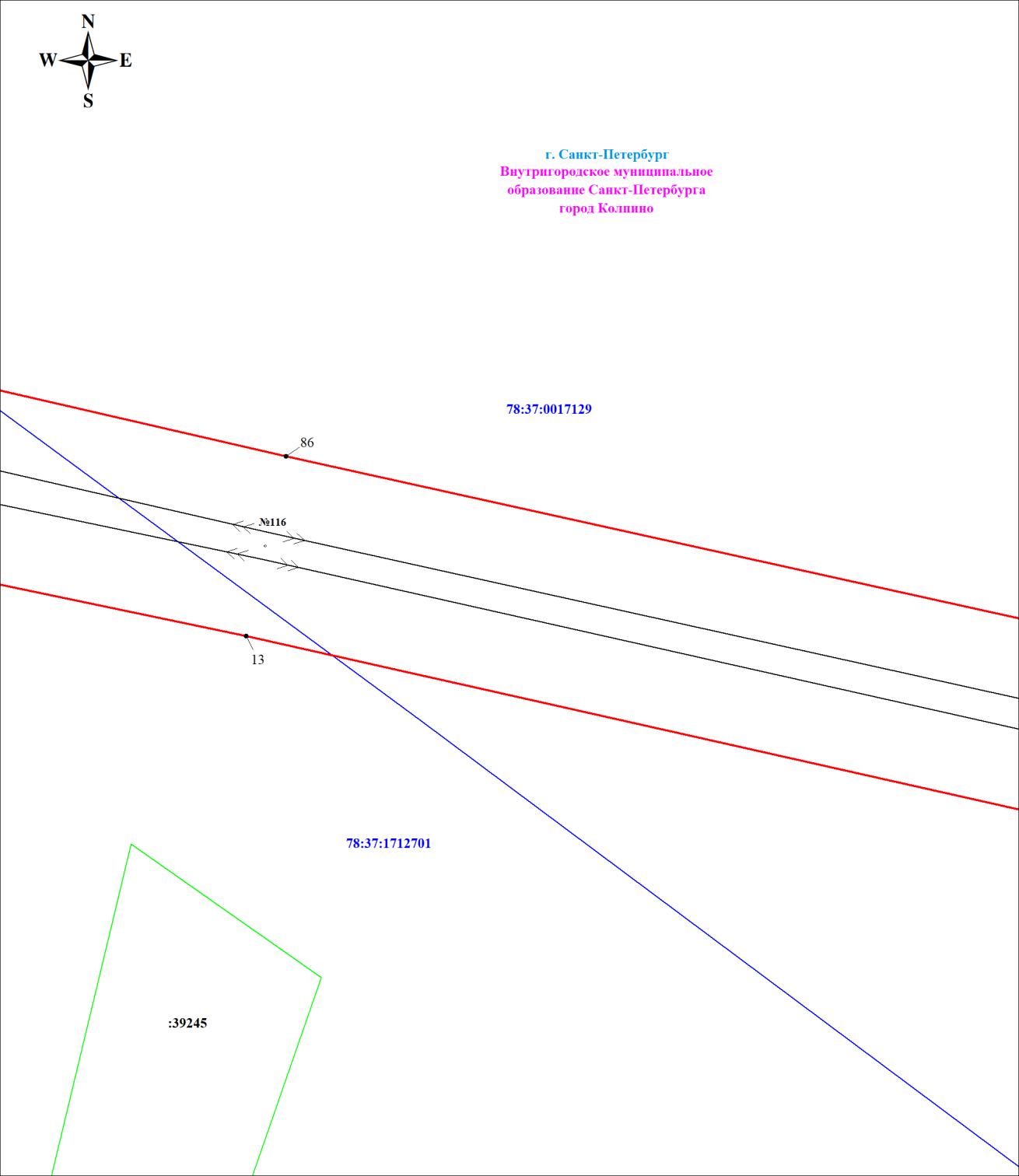 Выносной лист № 23Масштаб 1:1000Используемые условные знаки и обозначения:Масштаб 1:1000Используемые условные знаки и обозначения:Схема расположения границ публичного сервитута	                                              Лист 25 из 47Схема расположения границ публичного сервитута	                                              Лист 25 из 47Выносной лист № 24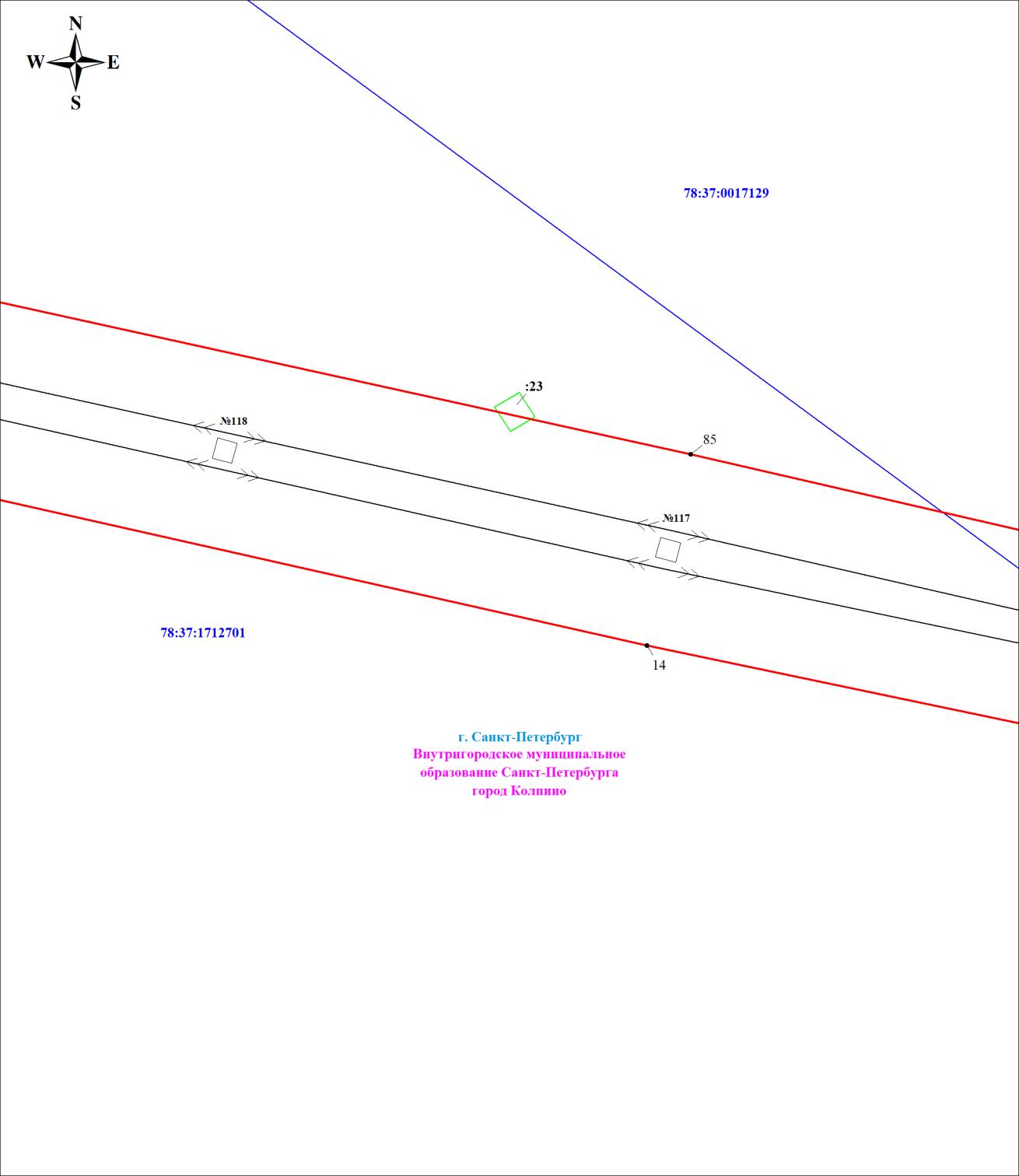 Выносной лист № 24Масштаб 1:1000Используемые условные знаки и обозначения:Масштаб 1:1000Используемые условные знаки и обозначения:Схема расположения границ публичного сервитута	                                              Лист 26 из 47Схема расположения границ публичного сервитута	                                              Лист 26 из 47Выносной лист № 25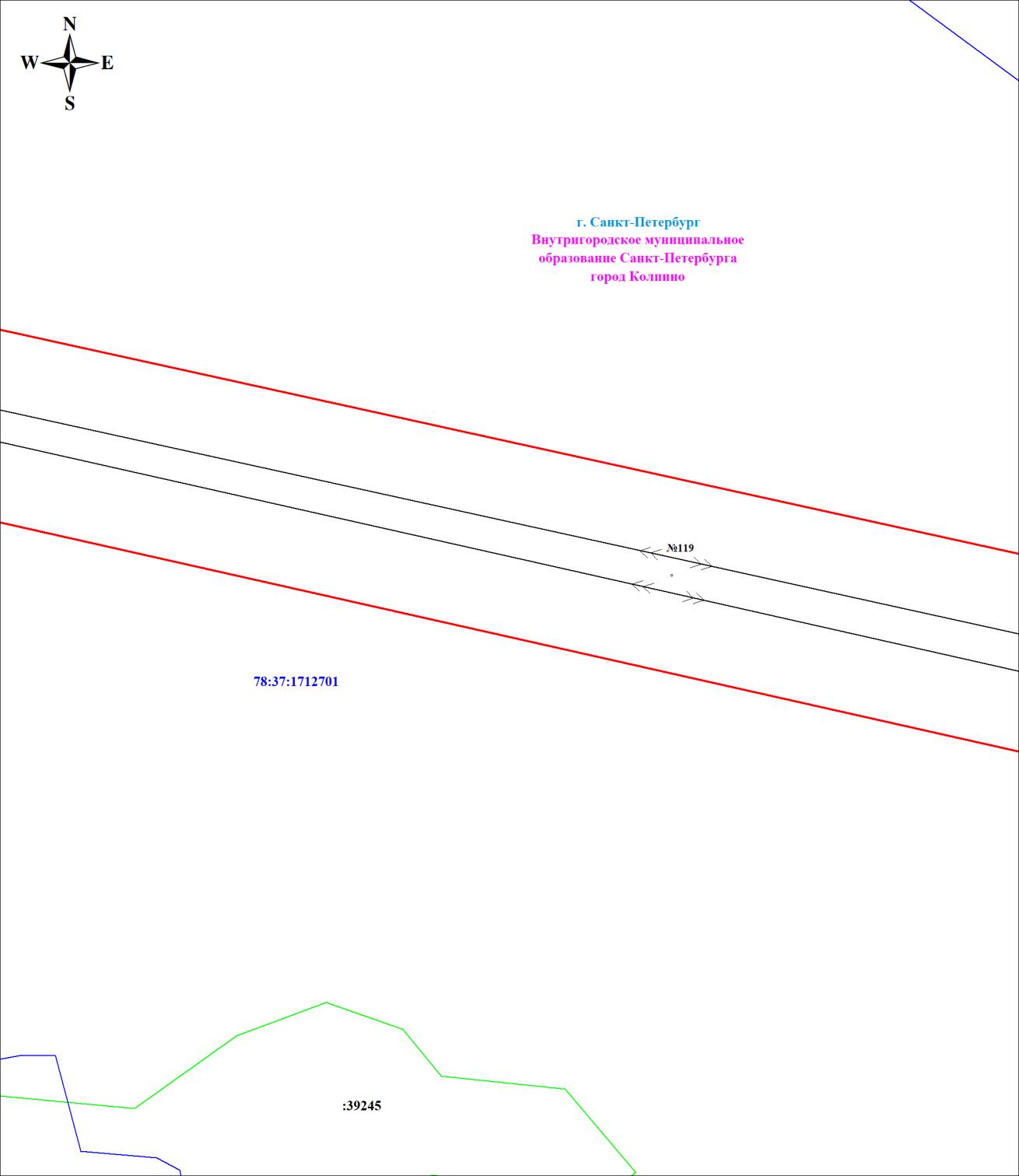 Выносной лист № 25Масштаб 1:1000Используемые условные знаки и обозначения:Масштаб 1:1000Используемые условные знаки и обозначения:Схема расположения границ публичного сервитута	                                              Лист 27 из 47Схема расположения границ публичного сервитута	                                              Лист 27 из 47Выносной лист № 26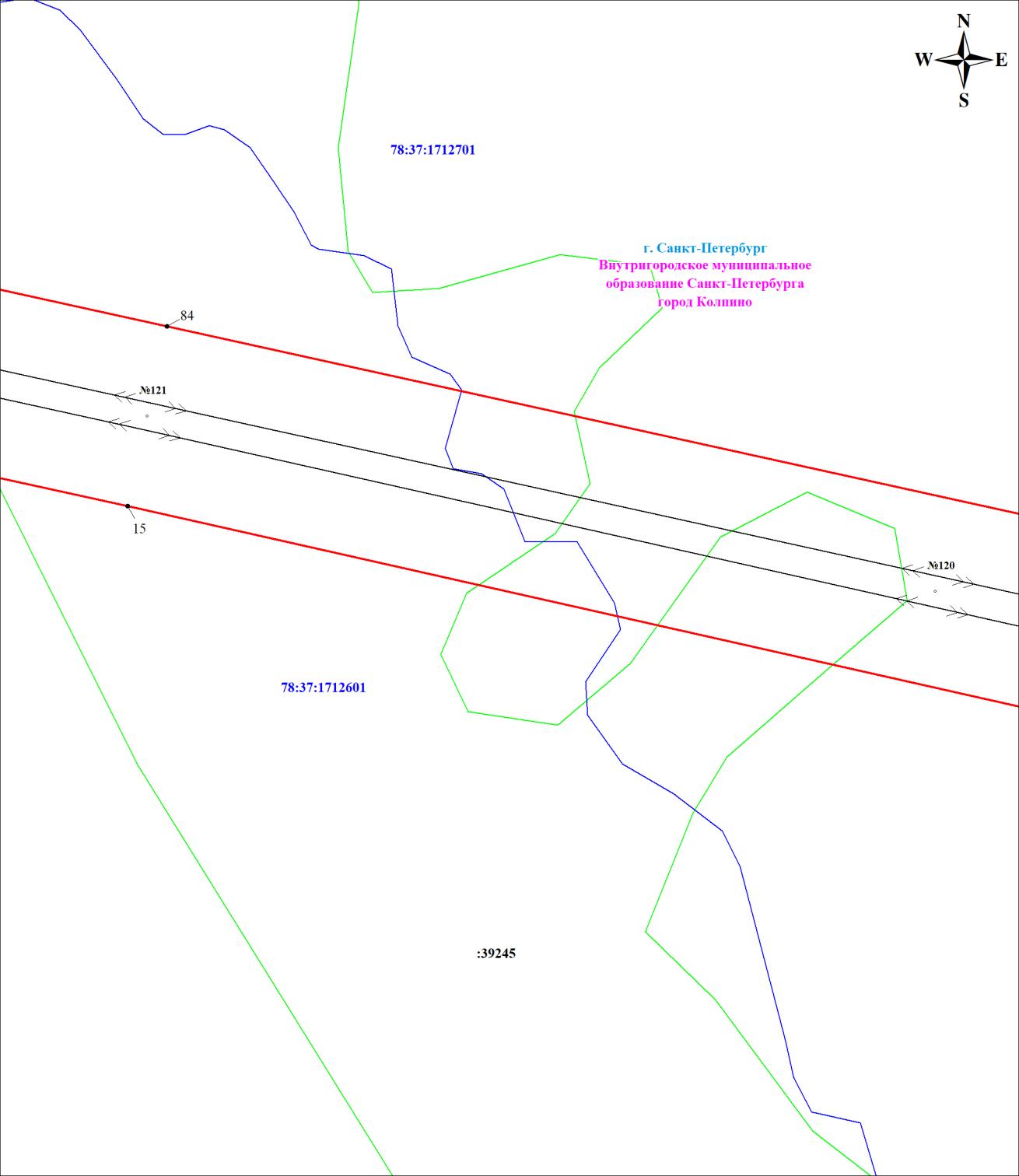 Выносной лист № 26Масштаб 1:1000Используемые условные знаки и обозначения:Масштаб 1:1000Используемые условные знаки и обозначения:Схема расположения границ публичного сервитута	                                              Лист 28 из 47Схема расположения границ публичного сервитута	                                              Лист 28 из 47Выносной лист № 27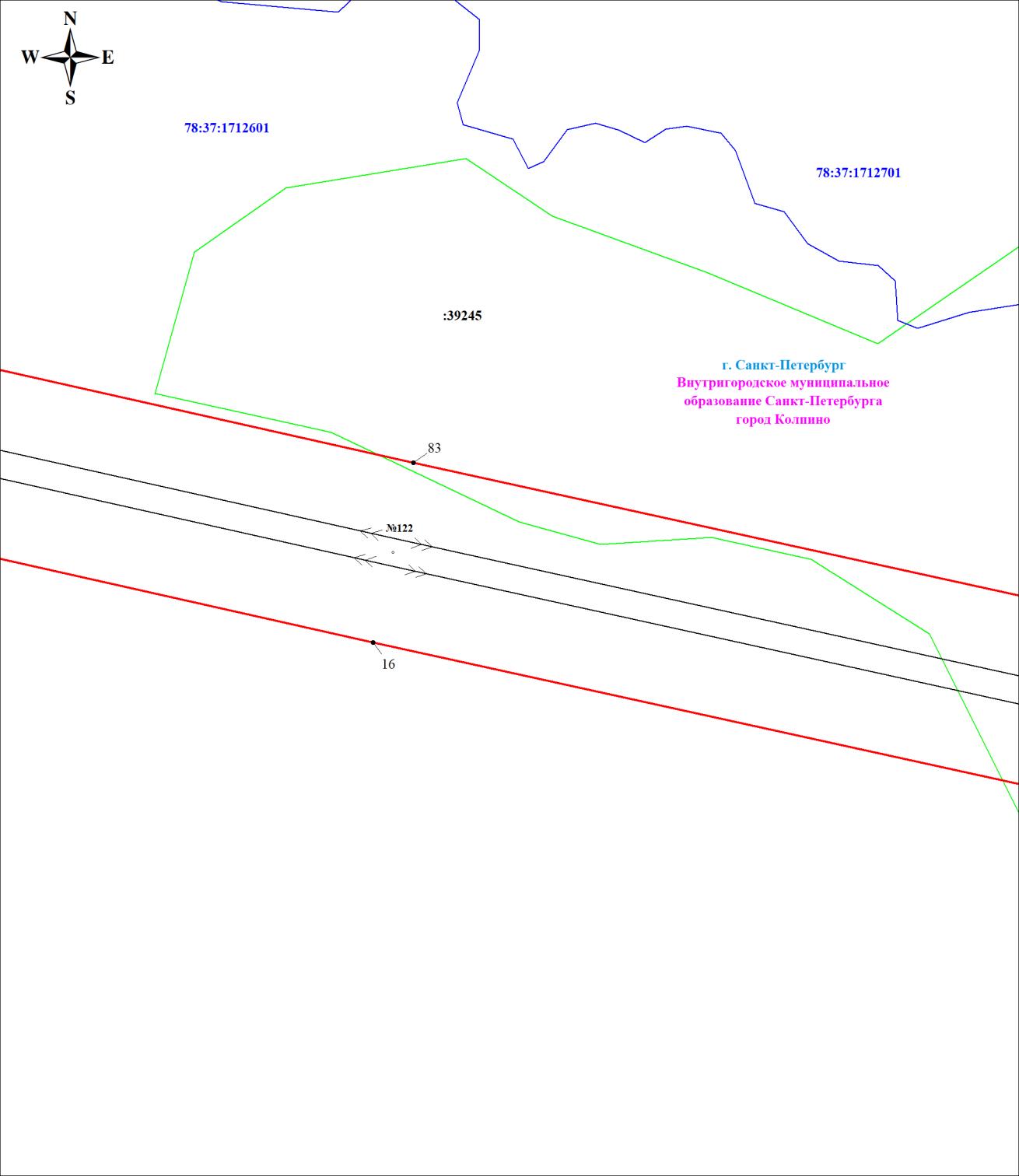 Выносной лист № 27Масштаб 1:1000Используемые условные знаки и обозначения:Масштаб 1:1000Используемые условные знаки и обозначения:Схема расположения границ публичного сервитута	                                              Лист 29 из 47Схема расположения границ публичного сервитута	                                              Лист 29 из 47Выносной лист № 28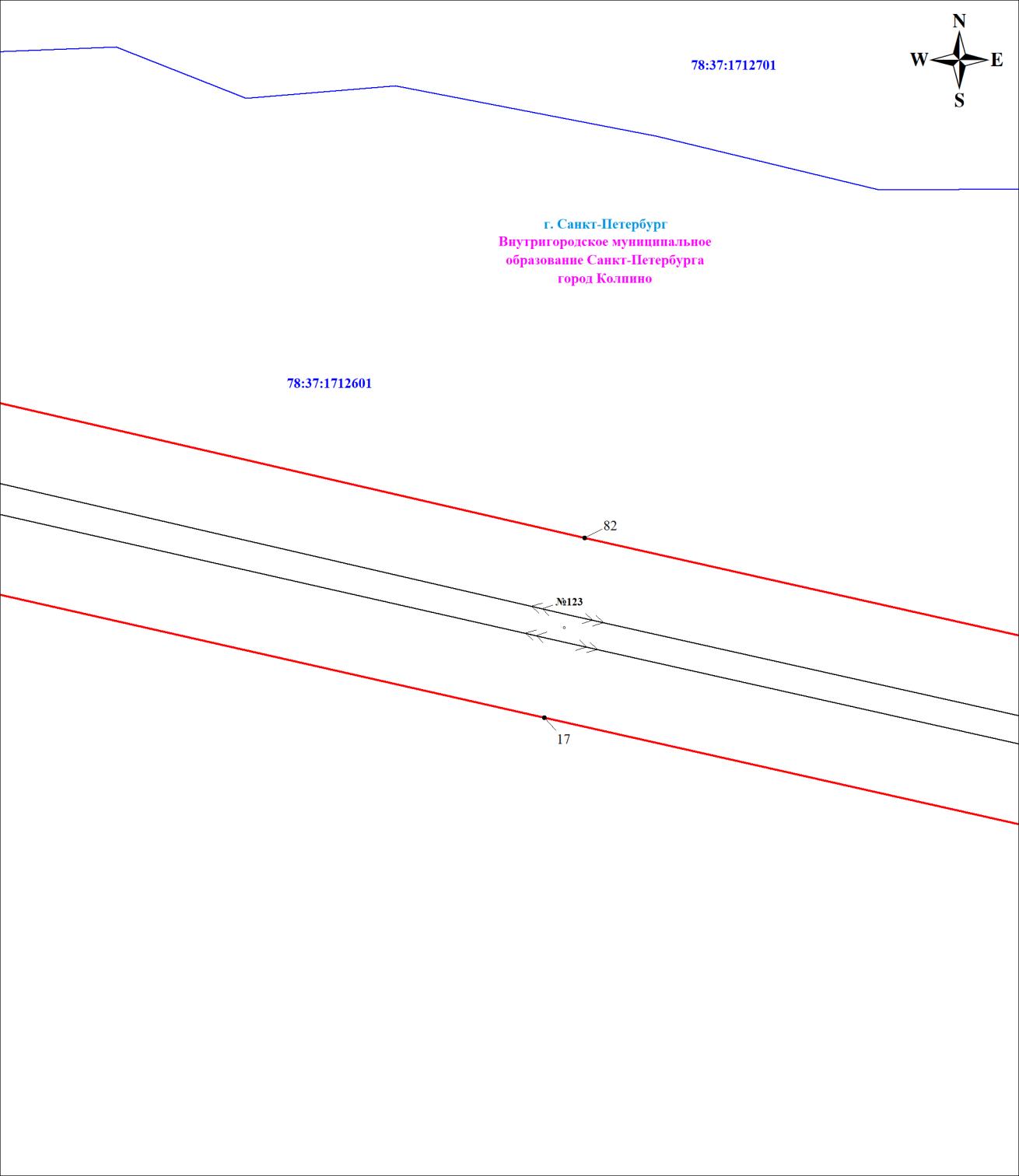 Выносной лист № 28Масштаб 1:1000Используемые условные знаки и обозначения:Масштаб 1:1000Используемые условные знаки и обозначения:Схема расположения границ публичного сервитута	                                              Лист 30 из 47Схема расположения границ публичного сервитута	                                              Лист 30 из 47Выносной лист № 29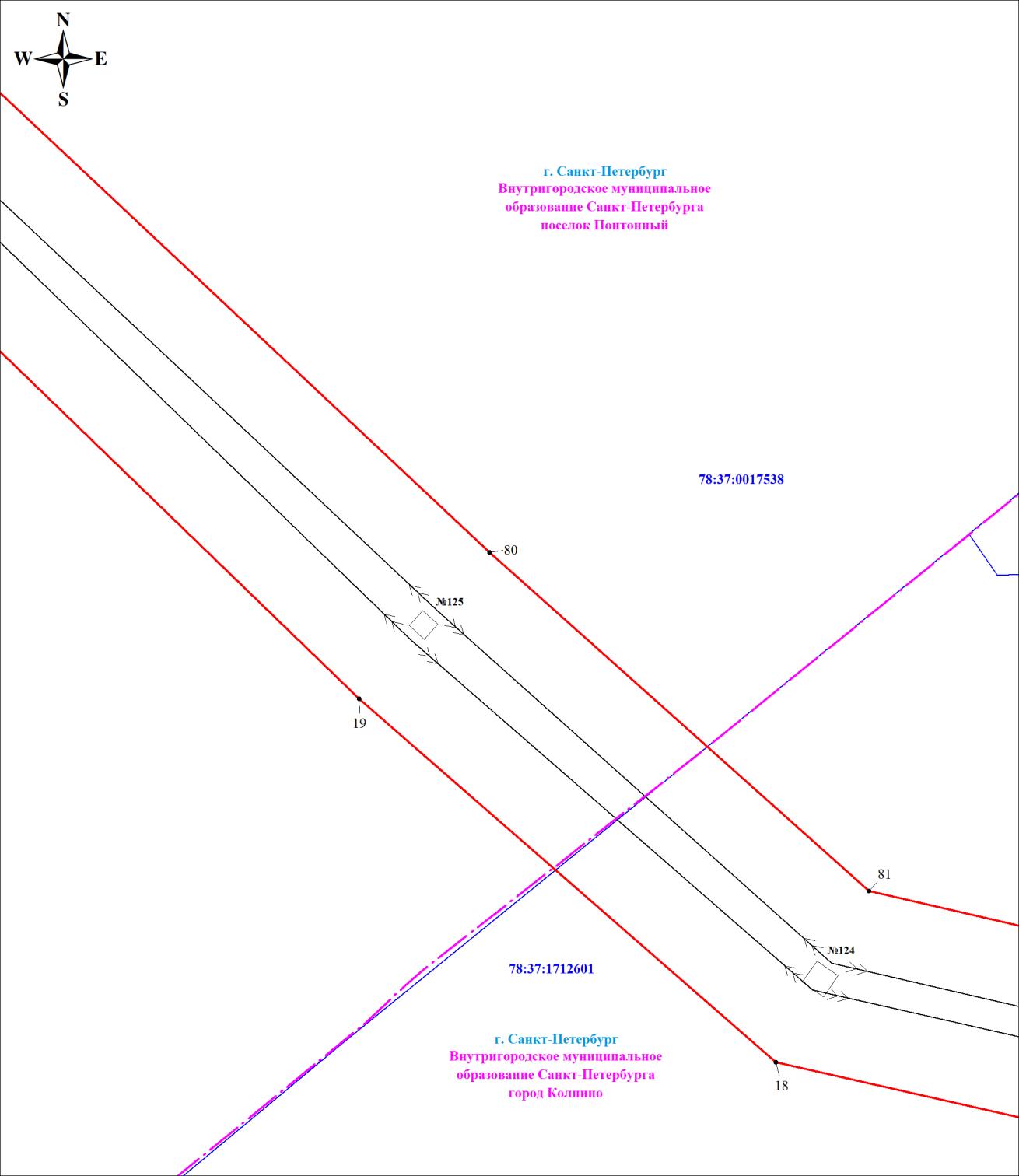 Выносной лист № 29Масштаб 1:1000Используемые условные знаки и обозначения: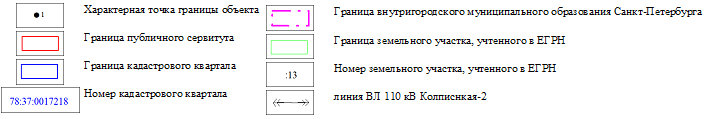 Масштаб 1:1000Используемые условные знаки и обозначения:Схема расположения границ публичного сервитута	                                              Лист 31 из 47Схема расположения границ публичного сервитута	                                              Лист 31 из 47Выносной лист № 30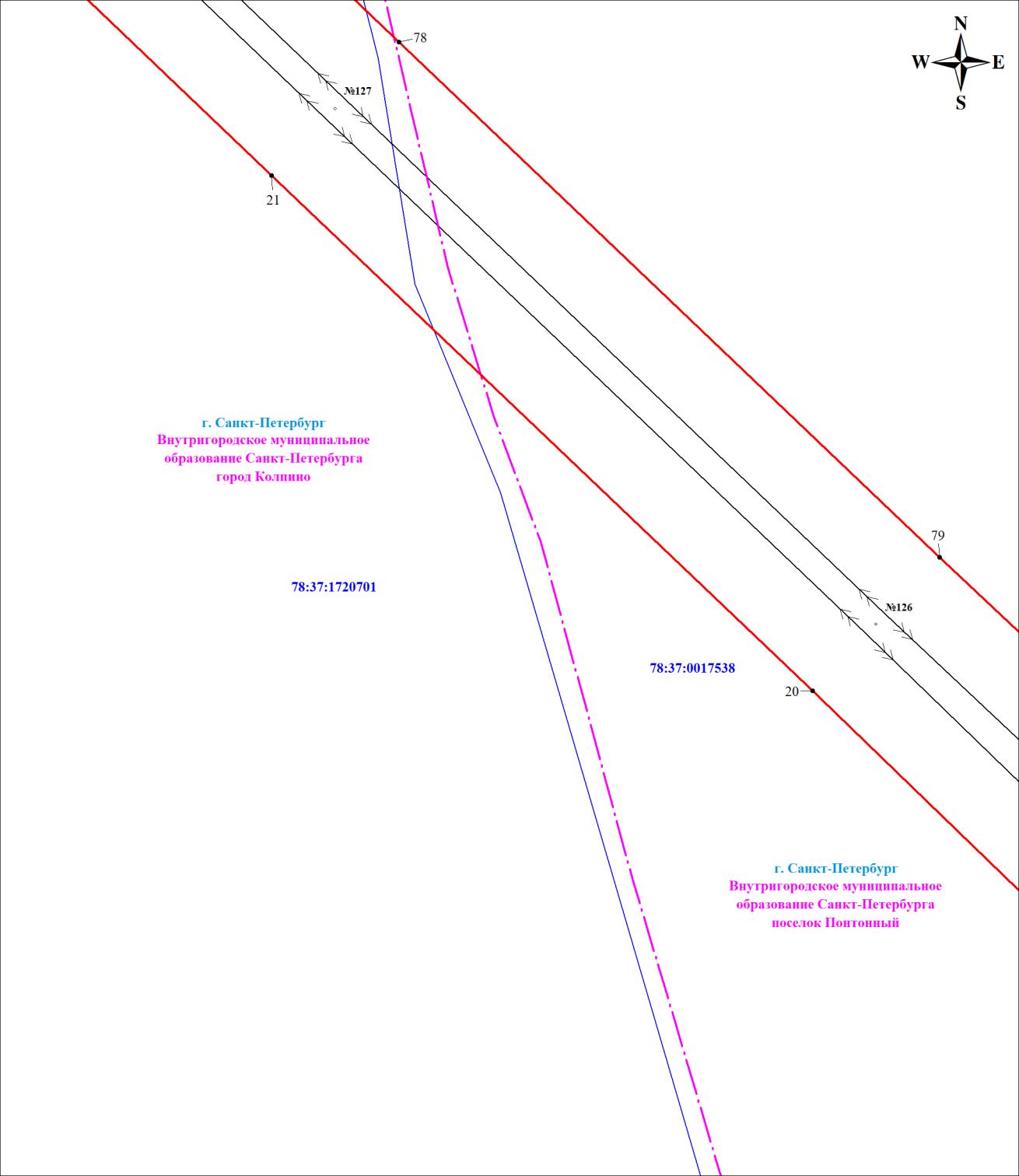 Выносной лист № 30Масштаб 1:1000Используемые условные знаки и обозначения:Масштаб 1:1000Используемые условные знаки и обозначения:Схема расположения границ публичного сервитута	                                              Лист 32 из 47Схема расположения границ публичного сервитута	                                              Лист 32 из 47Выносной лист № 31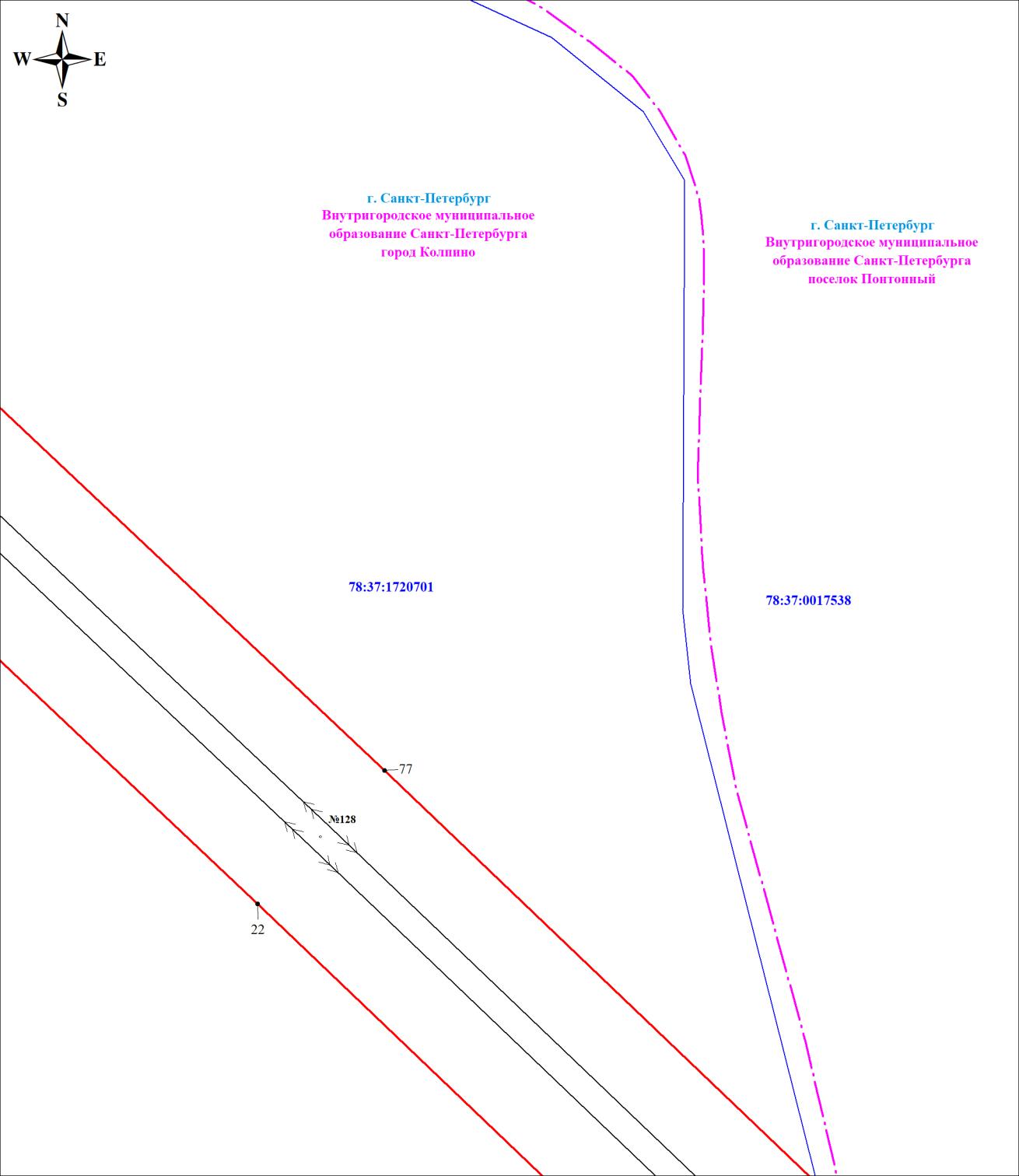 Выносной лист № 31Масштаб 1:1000Используемые условные знаки и обозначения:Масштаб 1:1000Используемые условные знаки и обозначения:Схема расположения границ публичного сервитута	                                              Лист 33 из 47Схема расположения границ публичного сервитута	                                              Лист 33 из 47Выносной лист № 32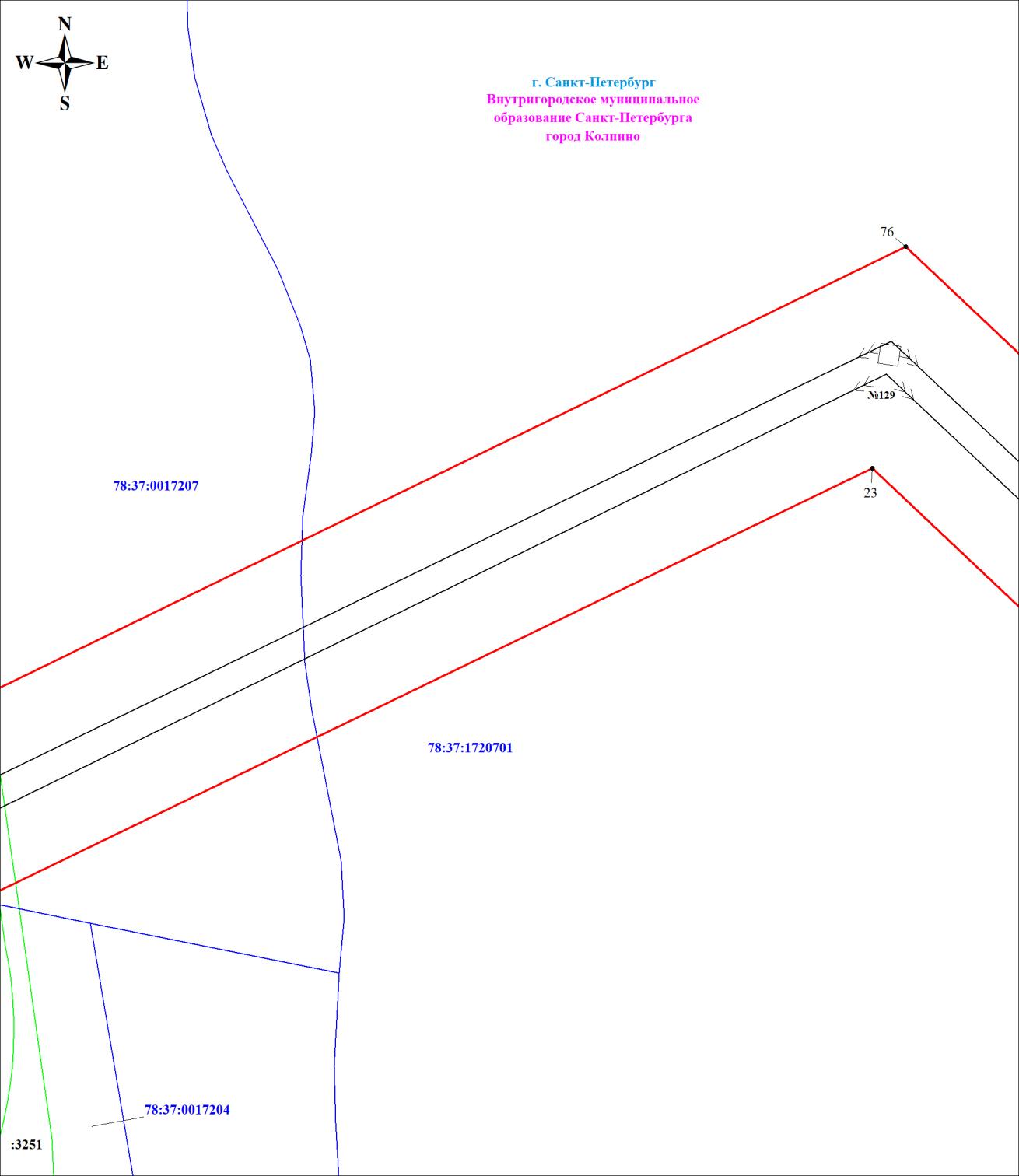 Выносной лист № 32Масштаб 1:1000Используемые условные знаки и обозначения:Масштаб 1:1000Используемые условные знаки и обозначения:Схема расположения границ публичного сервитута	                                              Лист 34 из 47Схема расположения границ публичного сервитута	                                              Лист 34 из 47Выносной лист № 33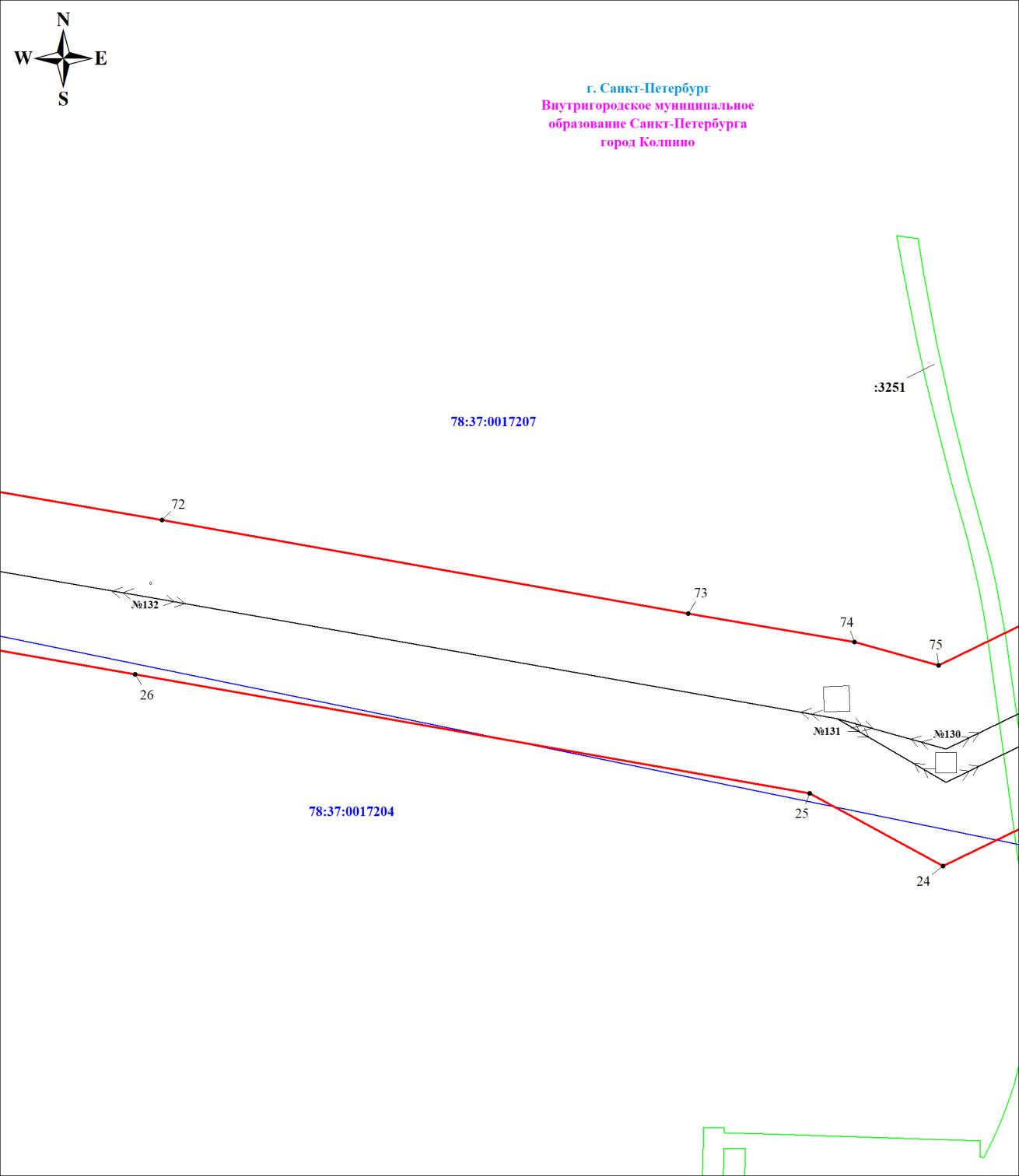 Выносной лист № 33Масштаб 1:1000Используемые условные знаки и обозначения:Масштаб 1:1000Используемые условные знаки и обозначения:Схема расположения границ публичного сервитута	                                              Лист 35 из 47Схема расположения границ публичного сервитута	                                              Лист 35 из 47Выносной лист № 34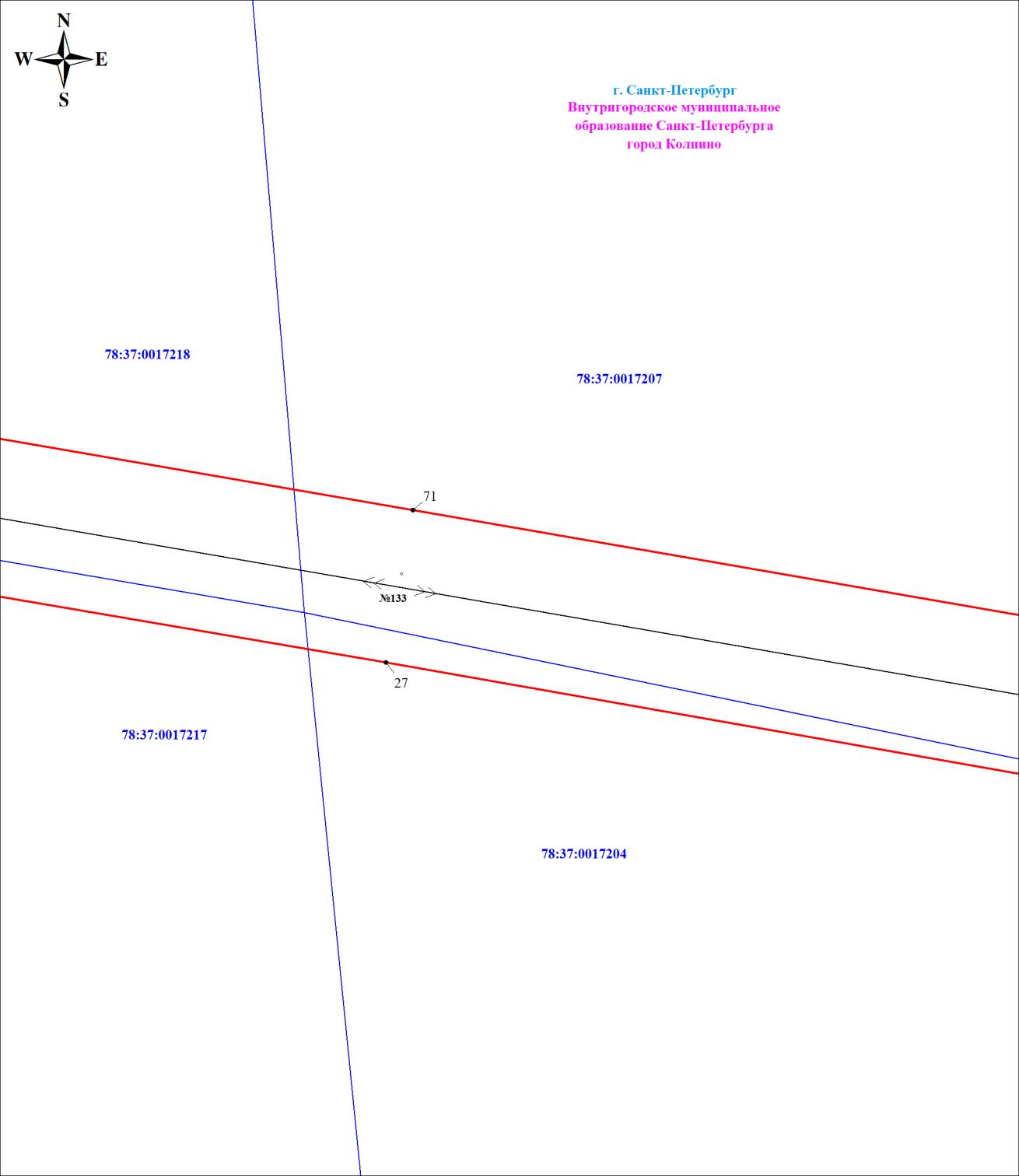 Выносной лист № 34Масштаб 1:1000Используемые условные знаки и обозначения:Масштаб 1:1000Используемые условные знаки и обозначения:Схема расположения границ публичного сервитута	                                              Лист 36 из 47Схема расположения границ публичного сервитута	                                              Лист 36 из 47Выносной лист № 35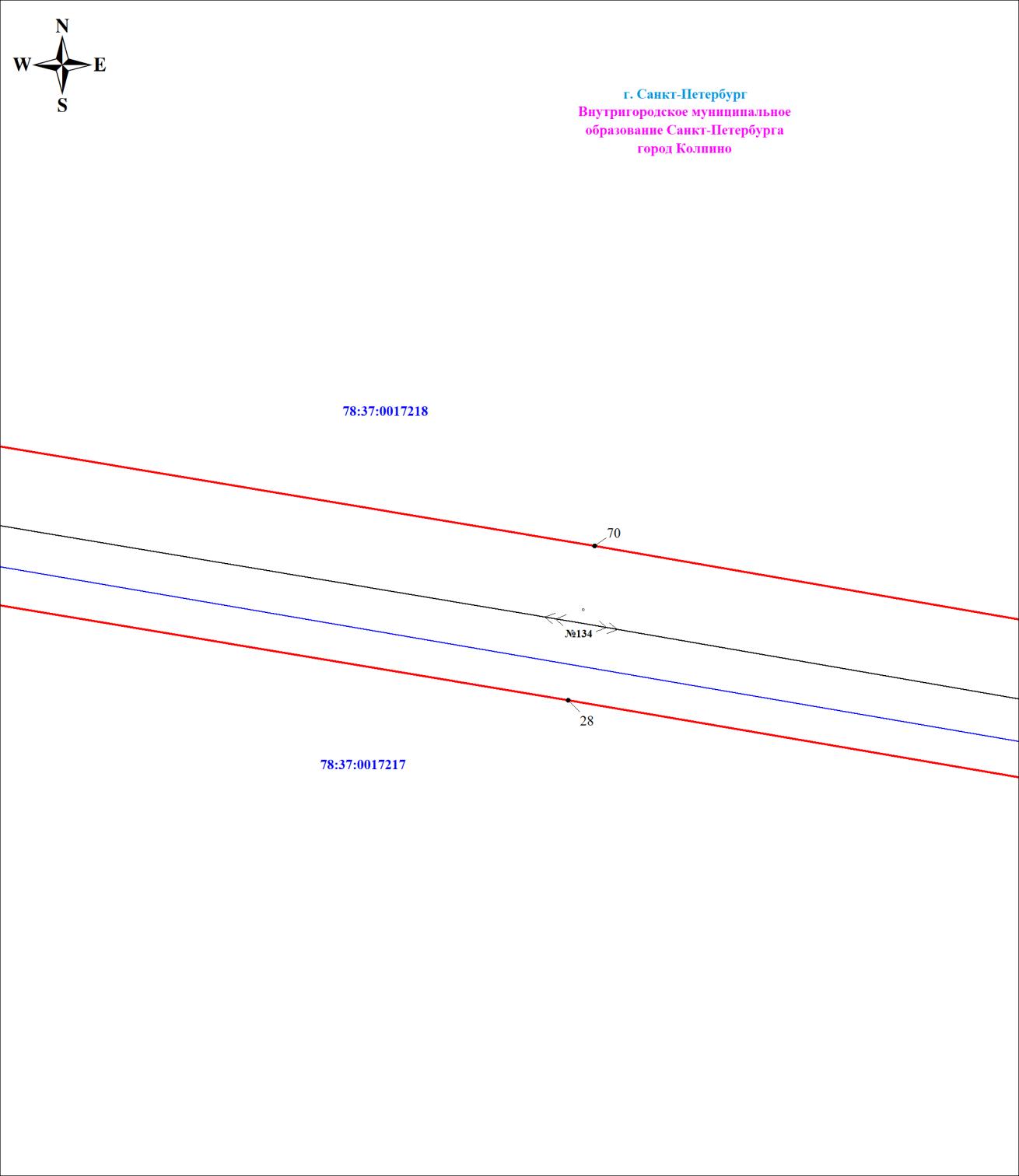 Выносной лист № 35Масштаб 1:1000Используемые условные знаки и обозначения:Масштаб 1:1000Используемые условные знаки и обозначения:Схема расположения границ публичного сервитута	                                              Лист 37 из 47Схема расположения границ публичного сервитута	                                              Лист 37 из 47Выносной лист № 36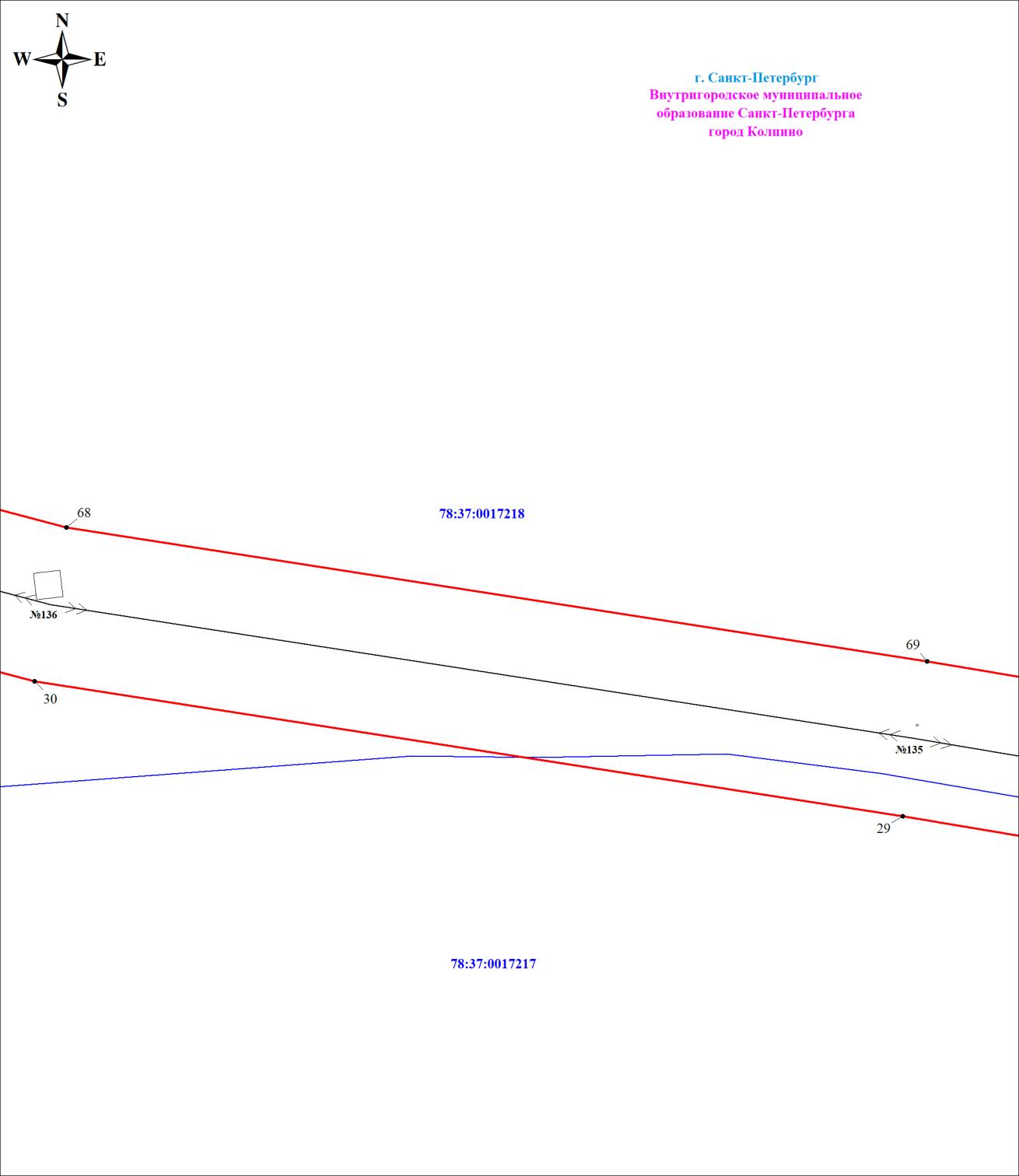 Выносной лист № 36Масштаб 1:1000Используемые условные знаки и обозначения:Масштаб 1:1000Используемые условные знаки и обозначения:Схема расположения границ публичного сервитута	                                              Лист 38 из 47Схема расположения границ публичного сервитута	                                              Лист 38 из 47Выносной лист № 37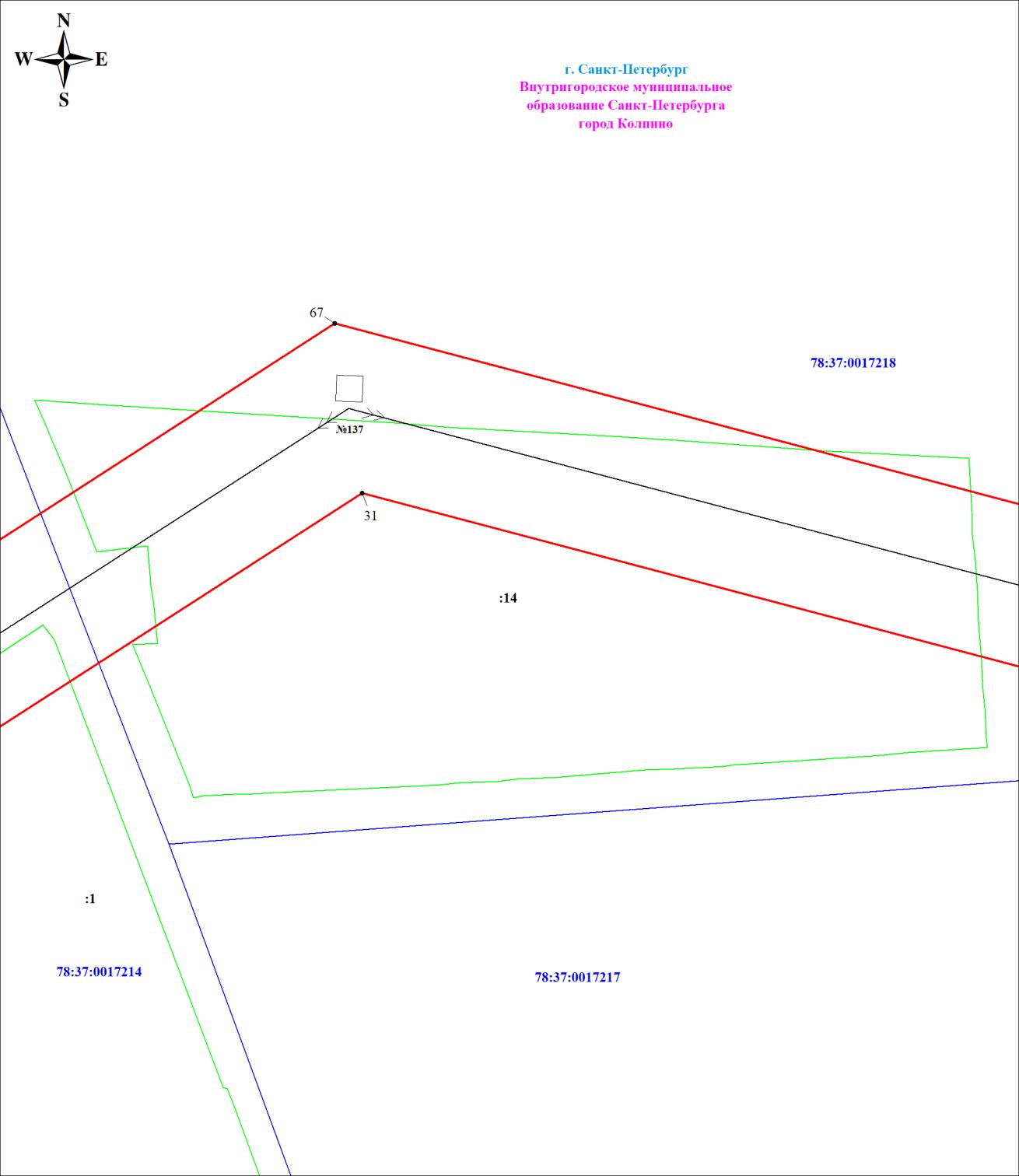 Выносной лист № 37Масштаб 1:1000Используемые условные знаки и обозначения:Масштаб 1:1000Используемые условные знаки и обозначения:Схема расположения границ публичного сервитута	                                              Лист 39 из 47Схема расположения границ публичного сервитута	                                              Лист 39 из 47Выносной лист № 38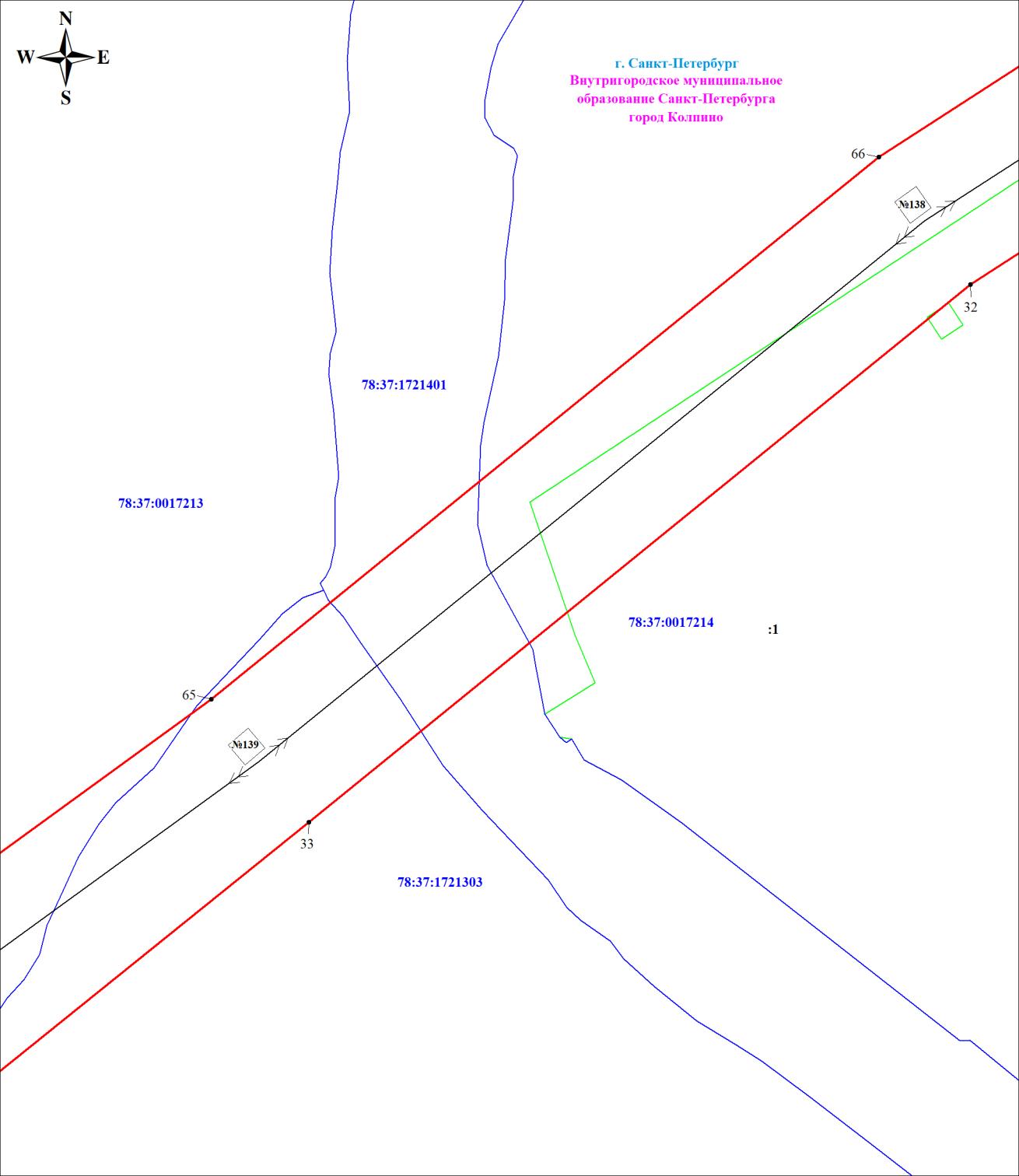 Выносной лист № 38Масштаб 1:1000Используемые условные знаки и обозначения:Масштаб 1:1000Используемые условные знаки и обозначения:Схема расположения границ публичного сервитута	                                              Лист 40 из 47Схема расположения границ публичного сервитута	                                              Лист 40 из 47Выносной лист № 39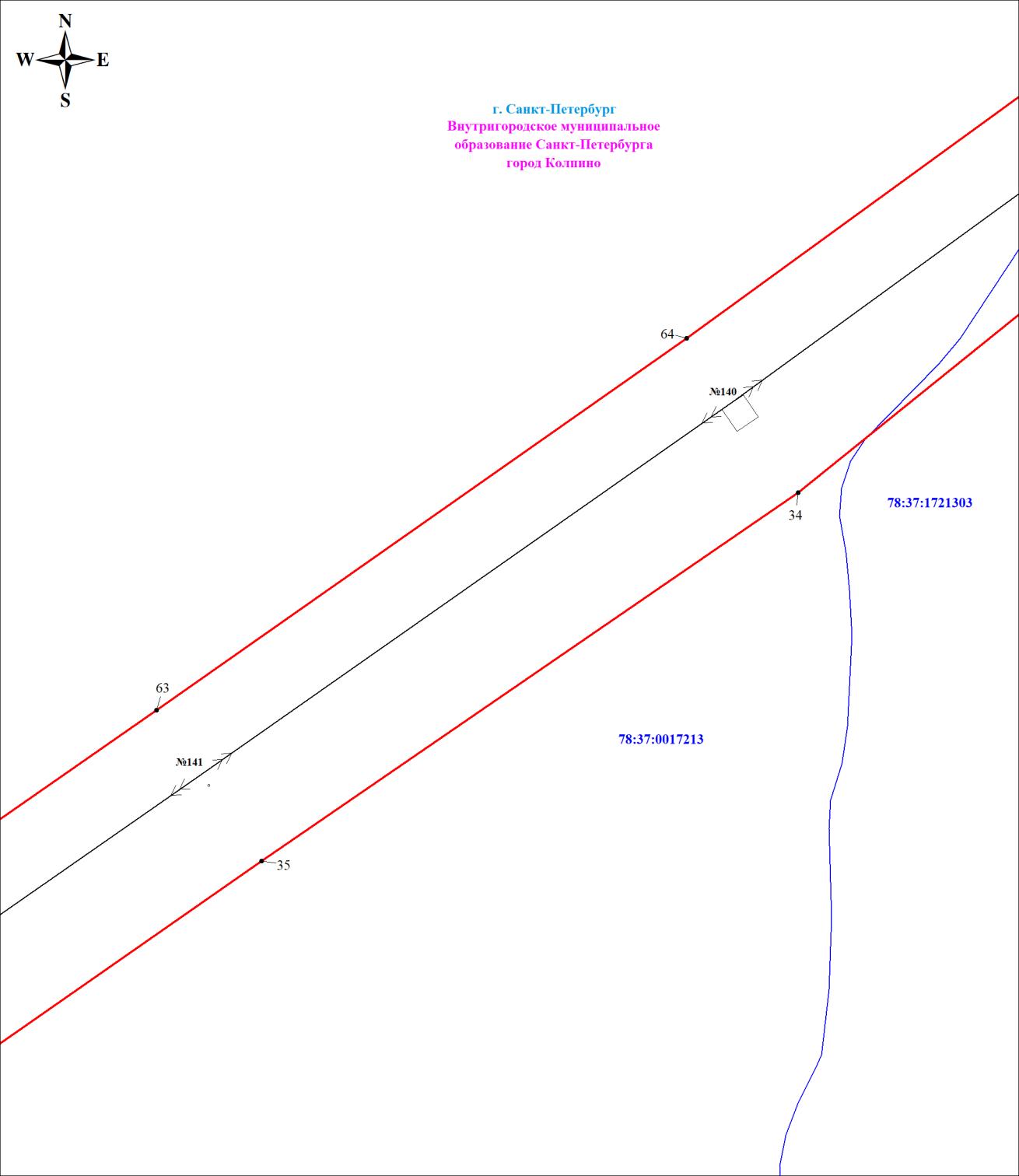 Выносной лист № 39Масштаб 1:1000Используемые условные знаки и обозначения:Масштаб 1:1000Используемые условные знаки и обозначения:Схема расположения границ публичного сервитута	                                              Лист 41 из 47Схема расположения границ публичного сервитута	                                              Лист 41 из 47Выносной лист № 40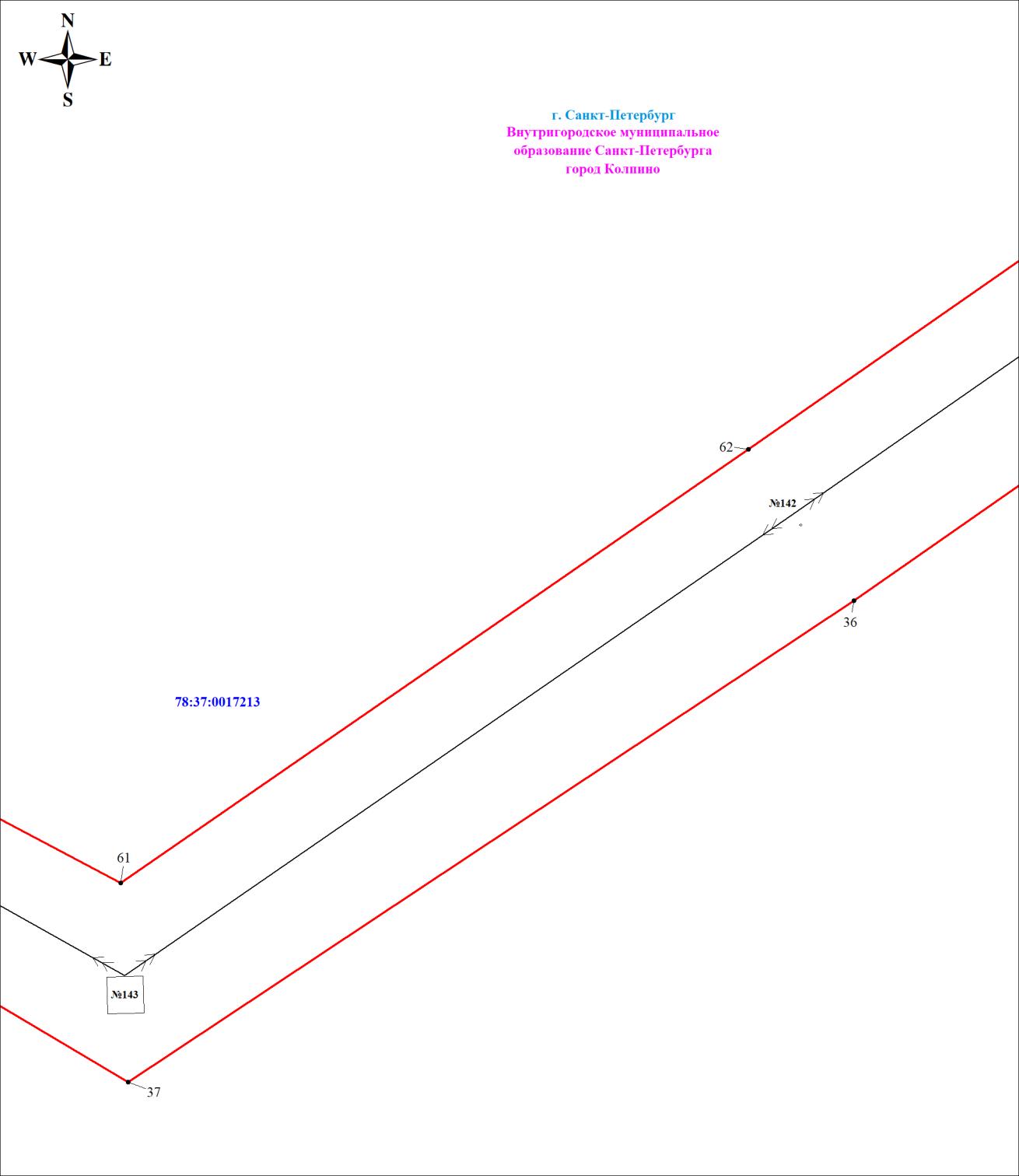 Выносной лист № 40Масштаб 1:1000Используемые условные знаки и обозначения:Масштаб 1:1000Используемые условные знаки и обозначения:Схема расположения границ публичного сервитута	                                              Лист 42 из 47Схема расположения границ публичного сервитута	                                              Лист 42 из 47Выносной лист № 41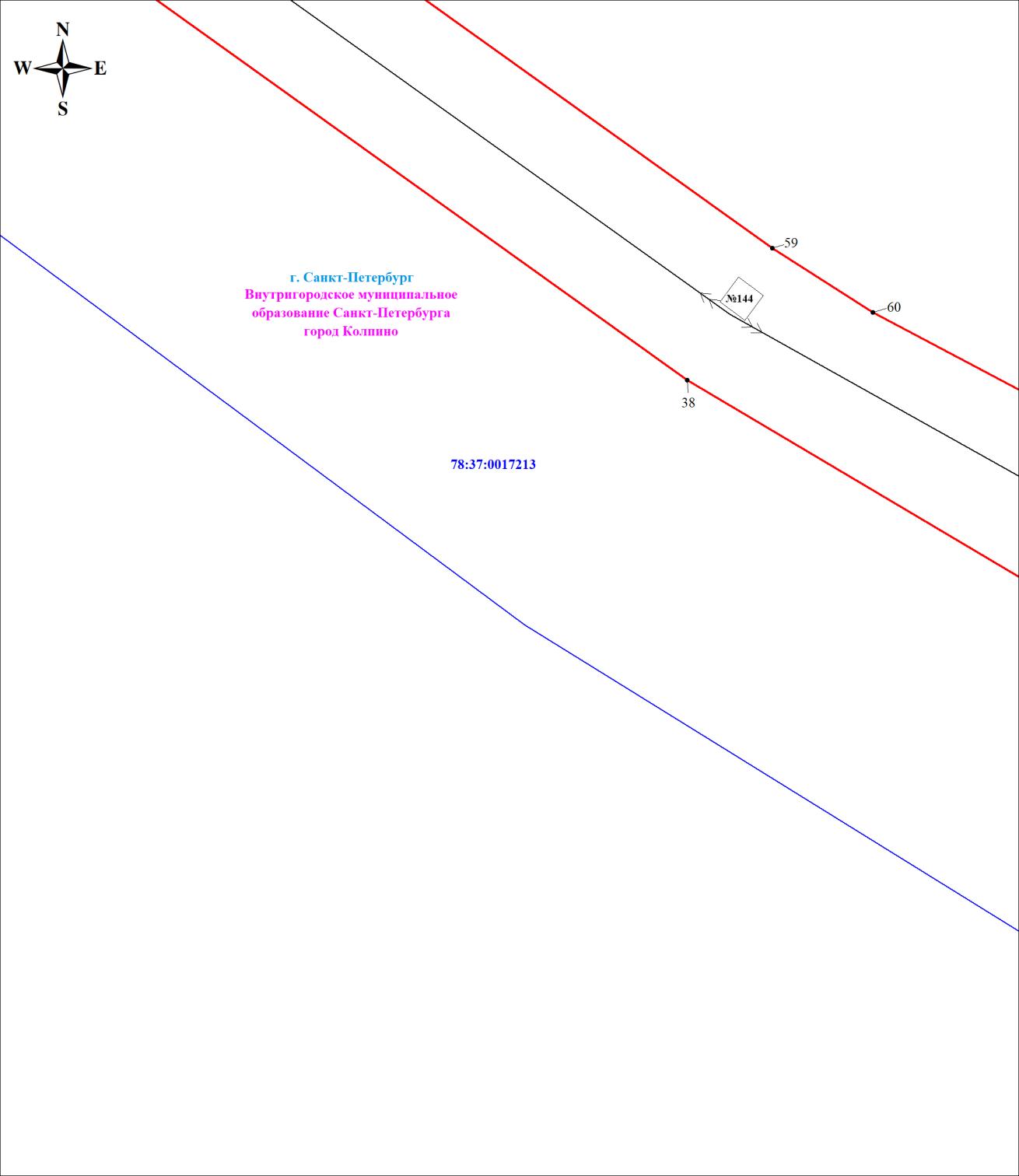 Выносной лист № 41Масштаб 1:1000Используемые условные знаки и обозначения:Масштаб 1:1000Используемые условные знаки и обозначения:Схема расположения границ публичного сервитута	                                              Лист 43 из 47Схема расположения границ публичного сервитута	                                              Лист 43 из 47Выносной лист № 42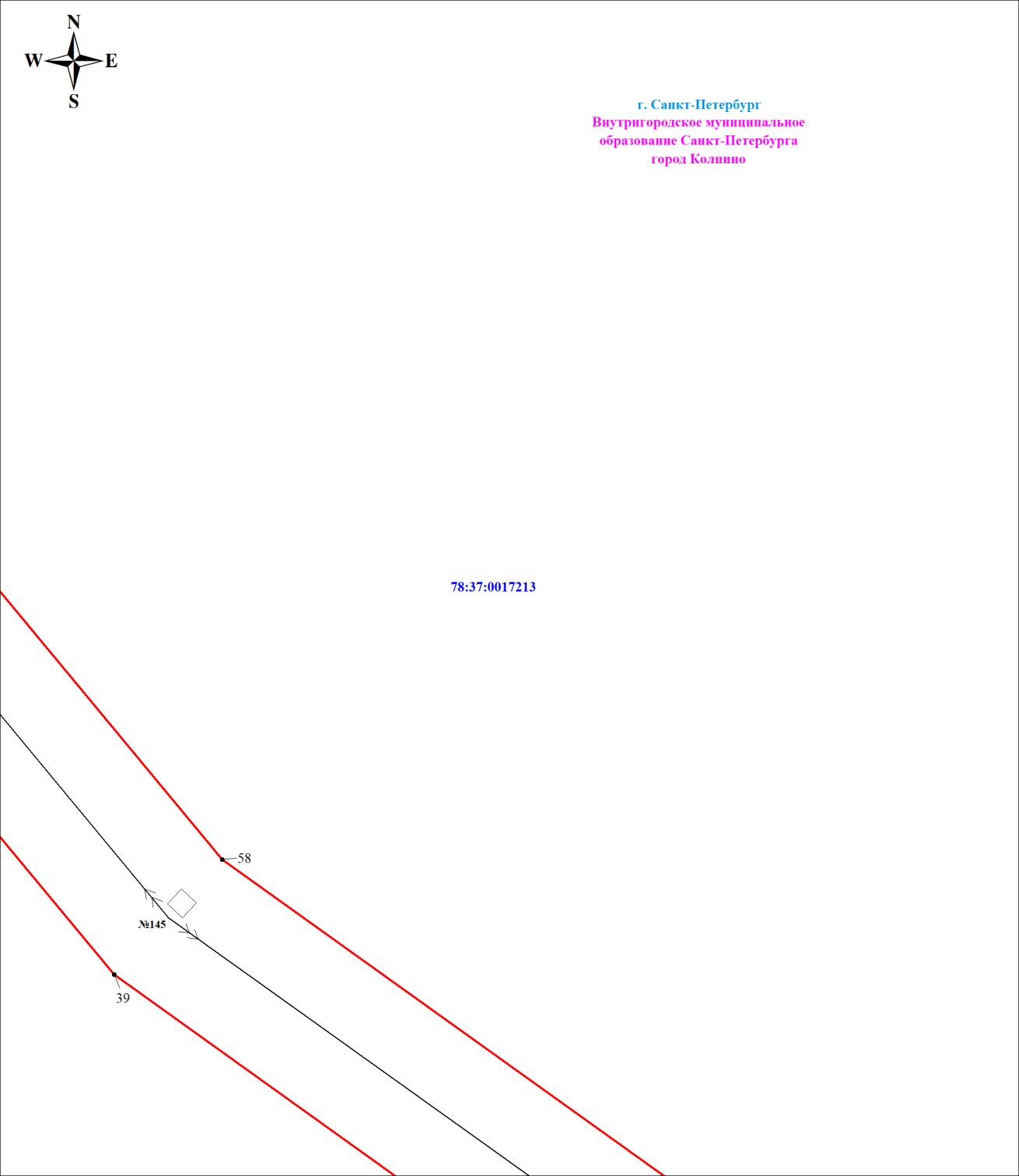 Выносной лист № 42Масштаб 1:1000Используемые условные знаки и обозначения:Масштаб 1:1000Используемые условные знаки и обозначения:Схема расположения границ публичного сервитута	                                              Лист 44 из 47Схема расположения границ публичного сервитута	                                              Лист 44 из 47Выносной лист № 43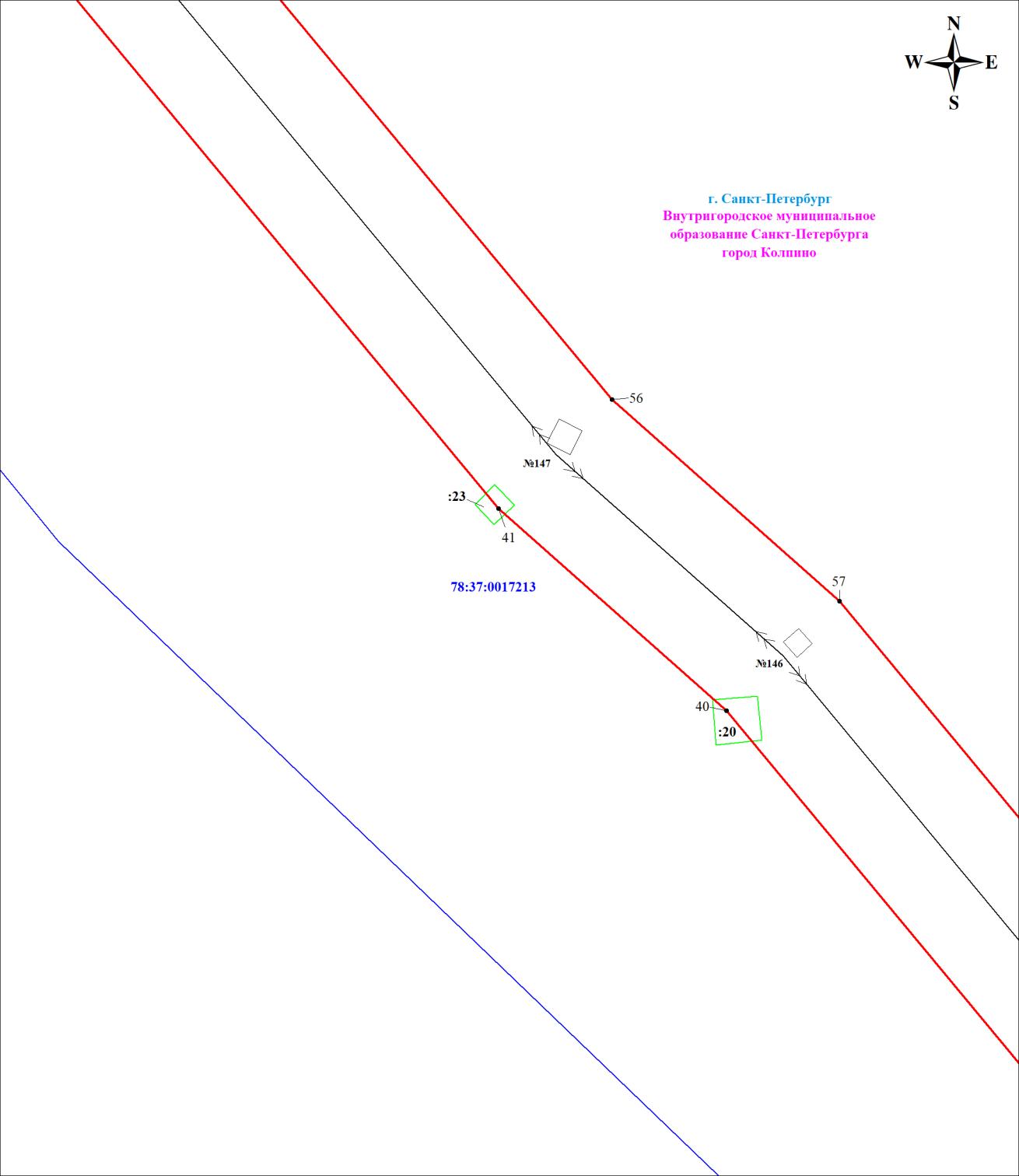 Выносной лист № 43Масштаб 1:1000Используемые условные знаки и обозначения:Масштаб 1:1000Используемые условные знаки и обозначения:Схема расположения границ публичного сервитута	                                              Лист 45 из 47Схема расположения границ публичного сервитута	                                              Лист 45 из 47Выносной лист № 44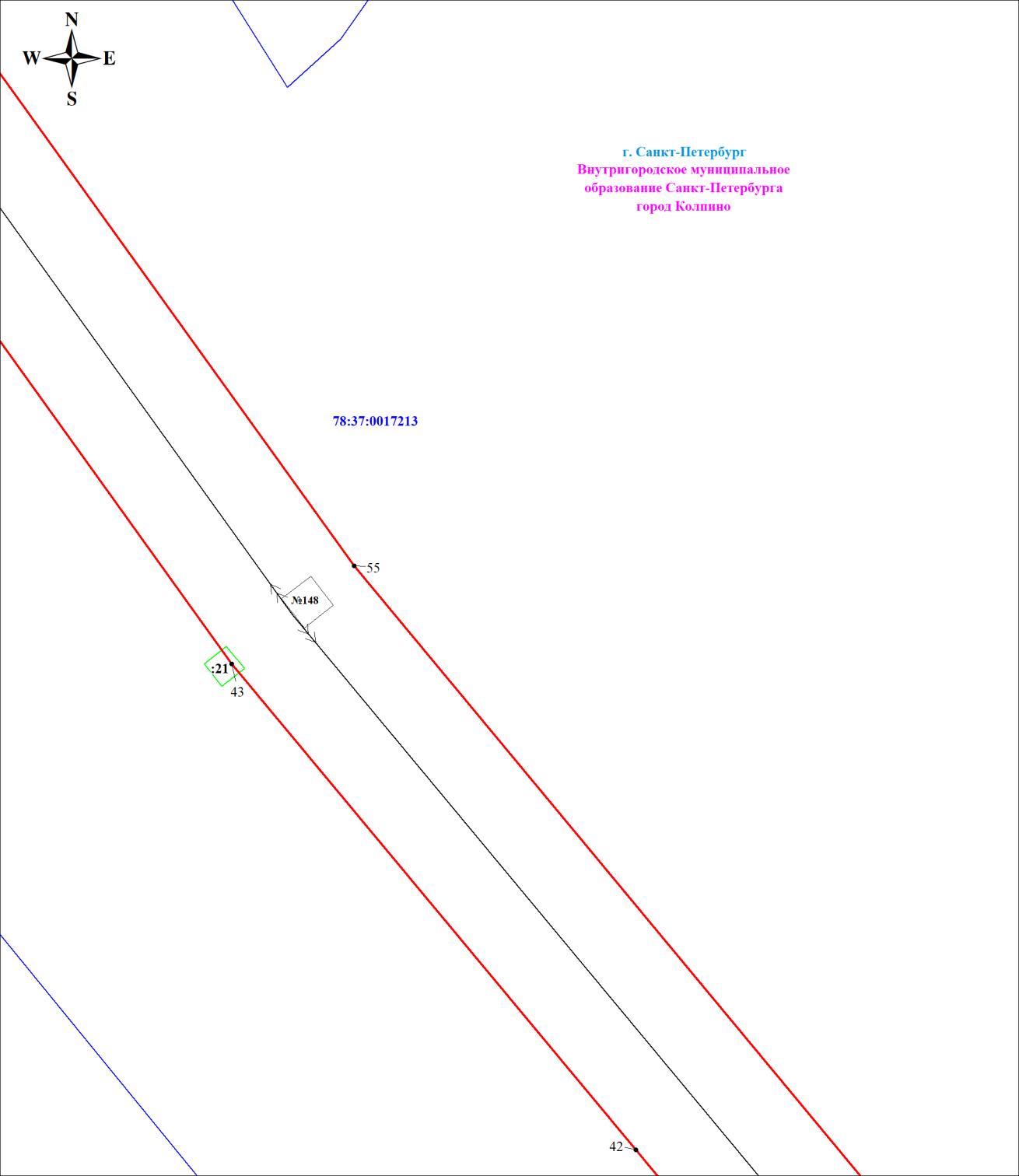 Выносной лист № 44Масштаб 1:1000Используемые условные знаки и обозначения:Масштаб 1:1000Используемые условные знаки и обозначения:Схема расположения границ публичного сервитута	                                              Лист 46 из 47Схема расположения границ публичного сервитута	                                              Лист 46 из 47Выносной лист № 45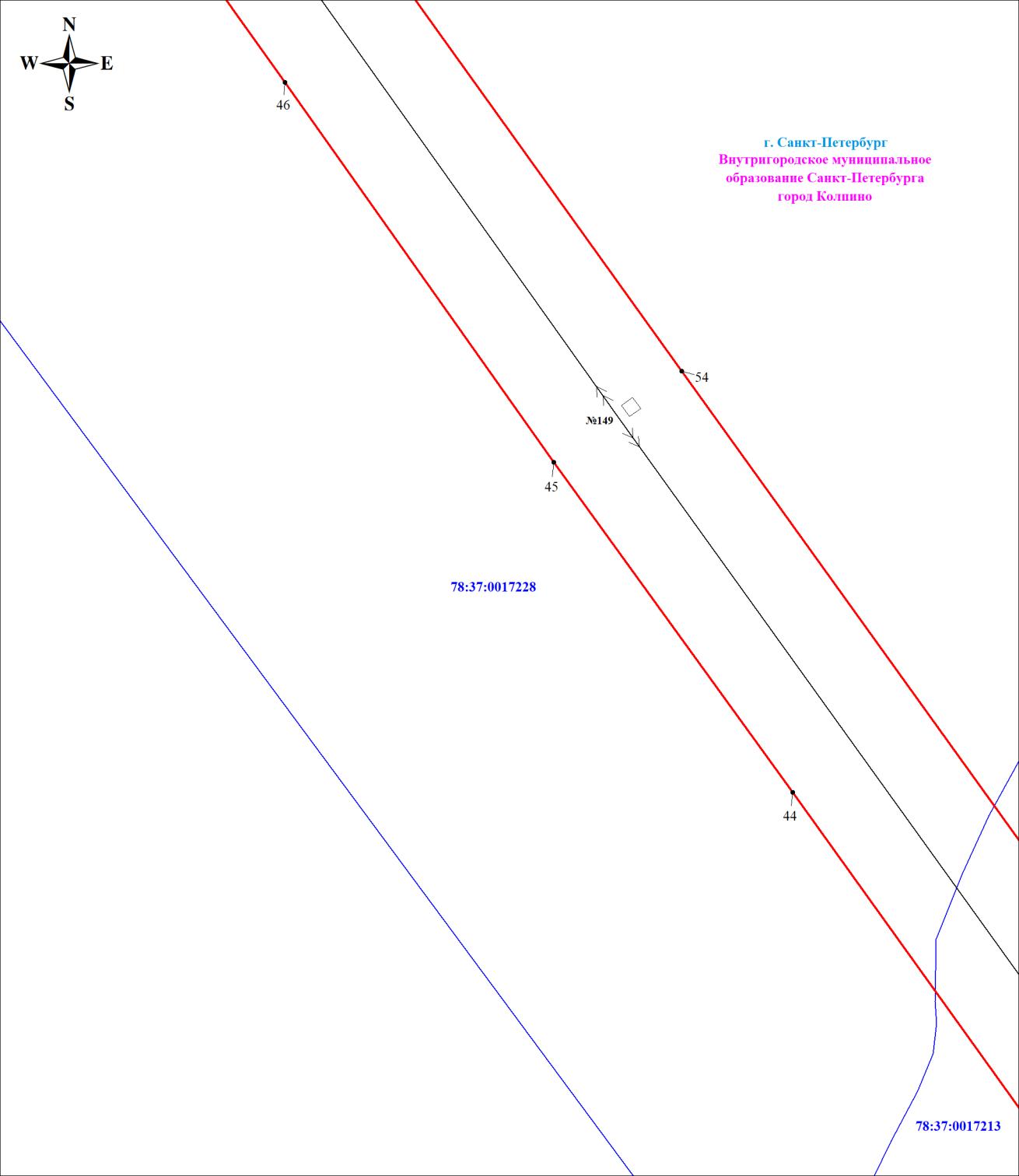 Выносной лист № 45Масштаб 1:1000Используемые условные знаки и обозначения:Масштаб 1:1000Используемые условные знаки и обозначения:Схема расположения границ публичного сервитута	                                              Лист 47 из 47Схема расположения границ публичного сервитута	                                              Лист 47 из 47Выносной лист № 46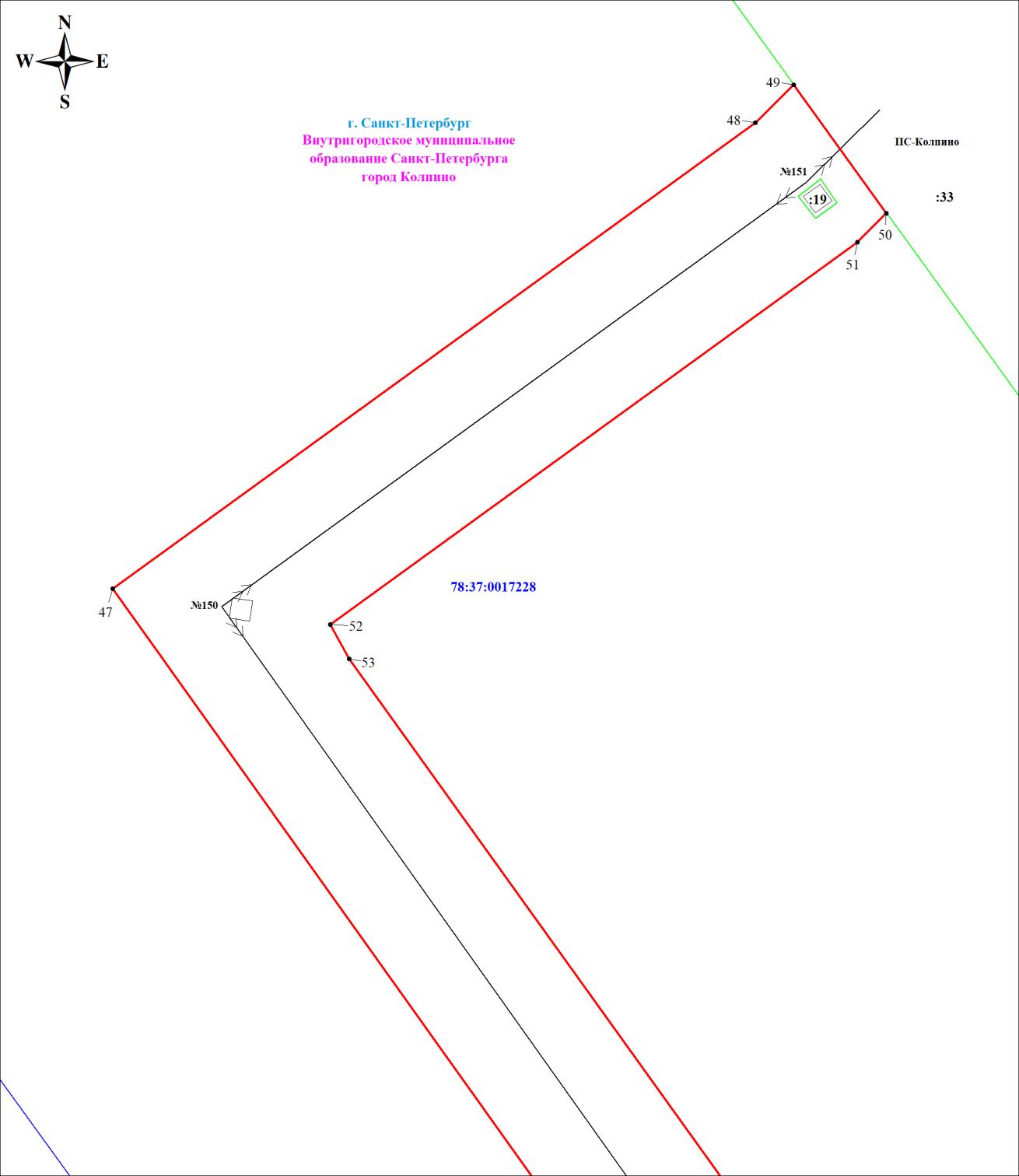 Выносной лист № 46Масштаб 1:1000Используемые условные знаки и обозначения:Масштаб 1:1000Используемые условные знаки и обозначения: